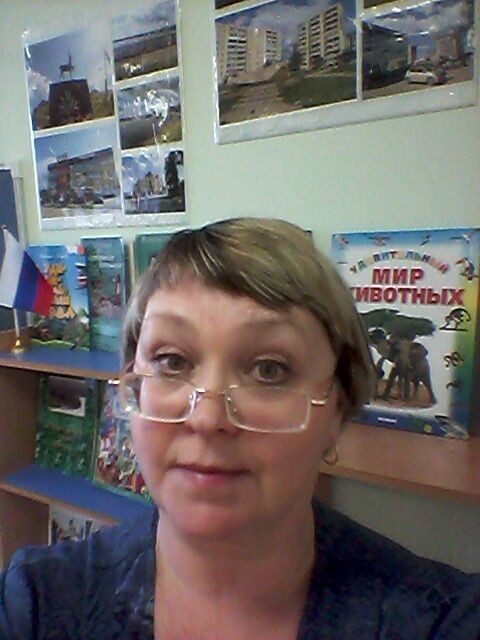                                                            Никитина Елена Николаевна воспитатель МАДОУ №2 «Улыбка» I квалификационная категория стаж работы 37 лет. 		                                        Имею грамоту министерства Свердловской области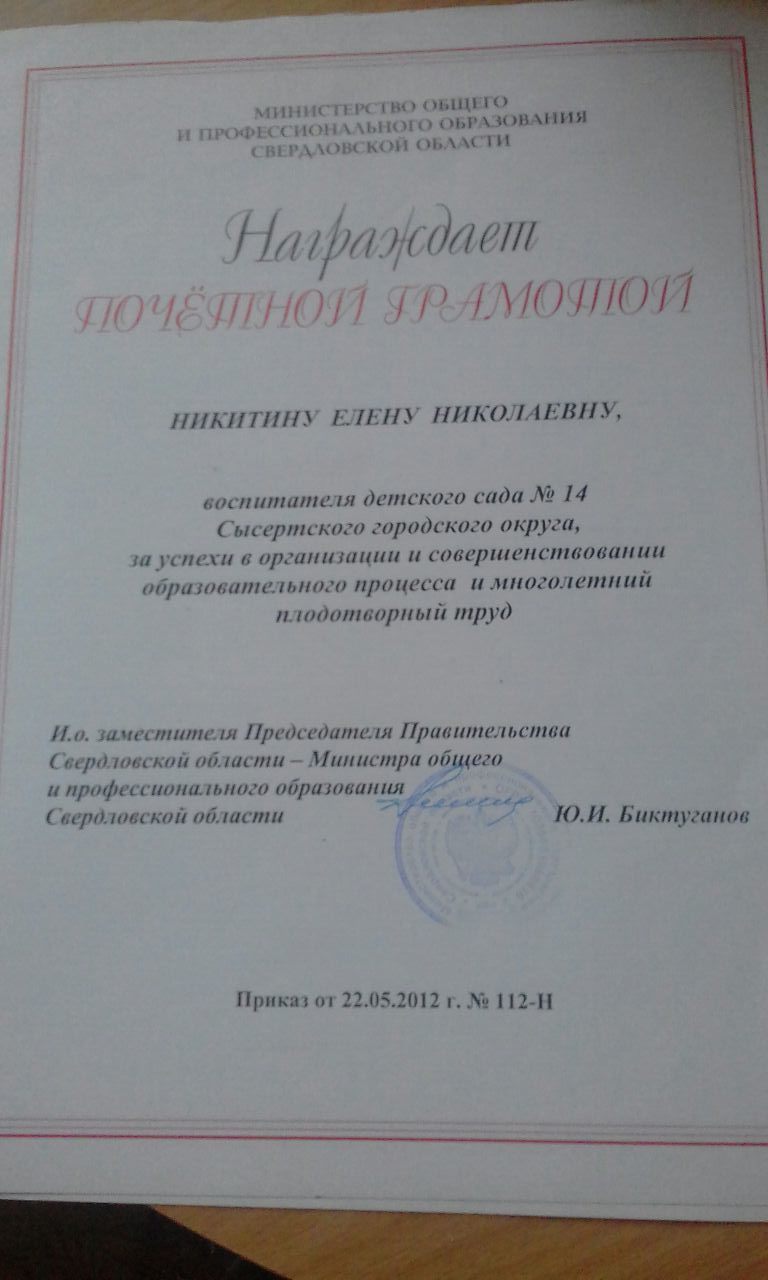 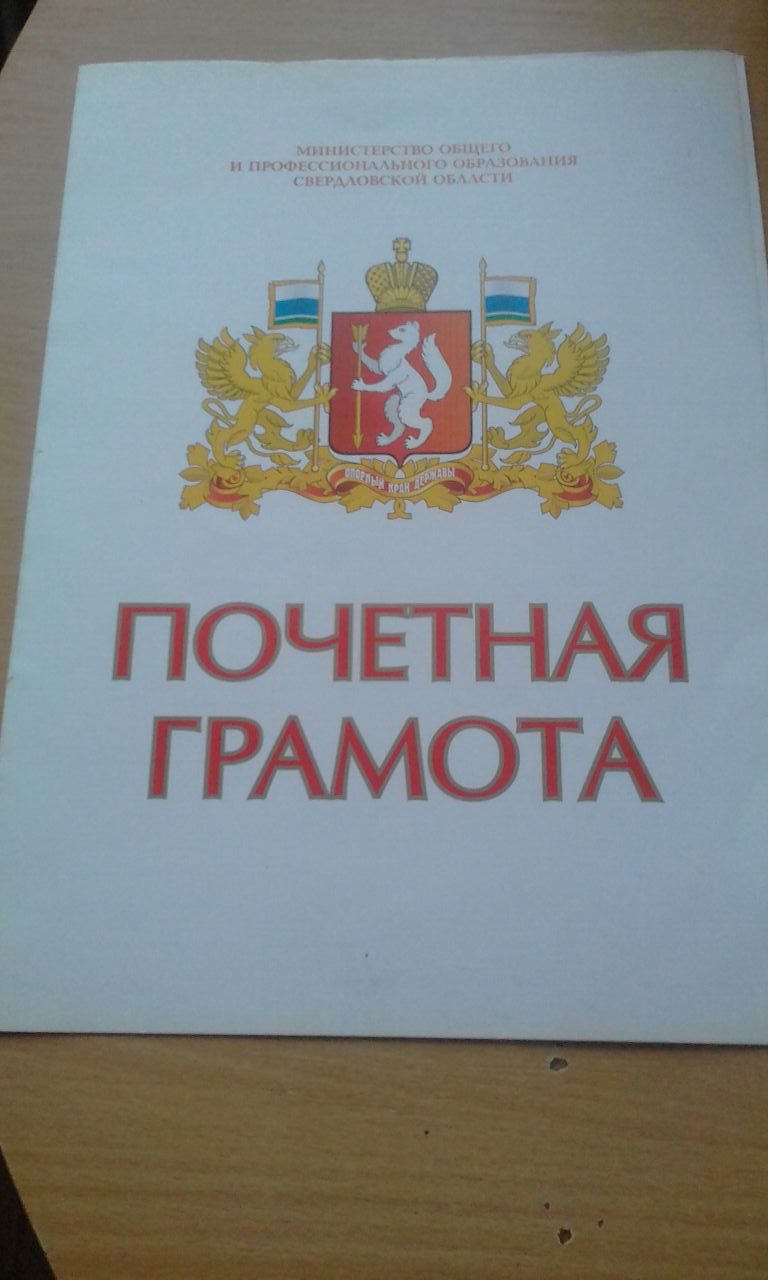  Диплом о профессиональном образовании 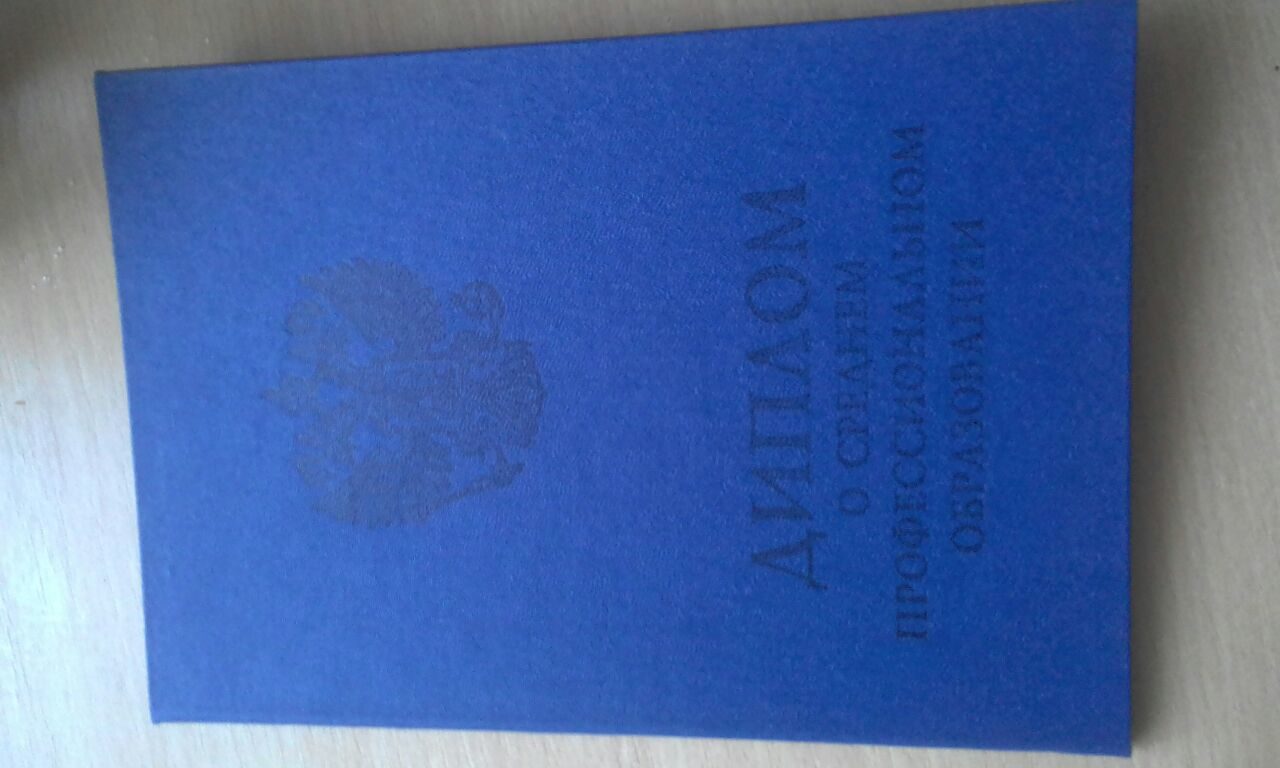 Имею звание ветерана труда Свердловской области 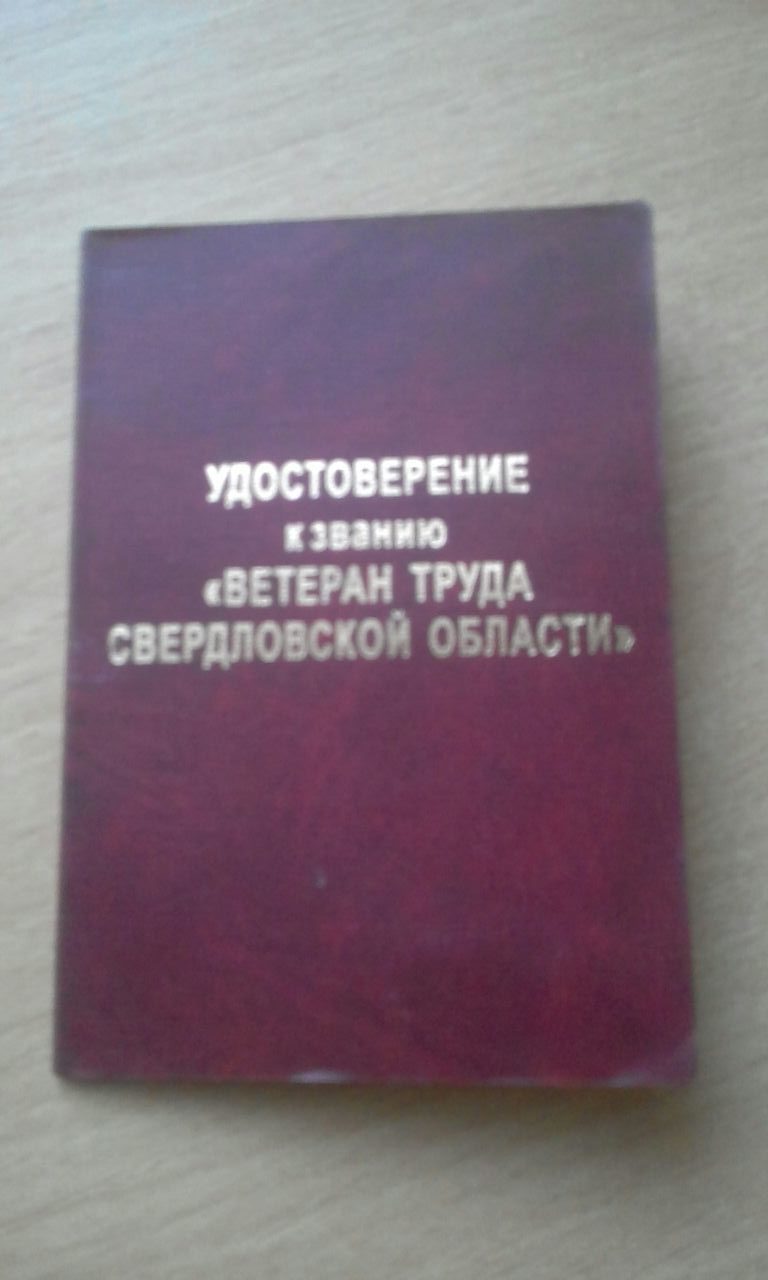                   Основные направления работы: 1. Развитие социальной уверенности у детей дошкольного возраста; 2. Экологическое воспитание; 3. Народно-региональный компонент; 4. Развитие логического мышления. 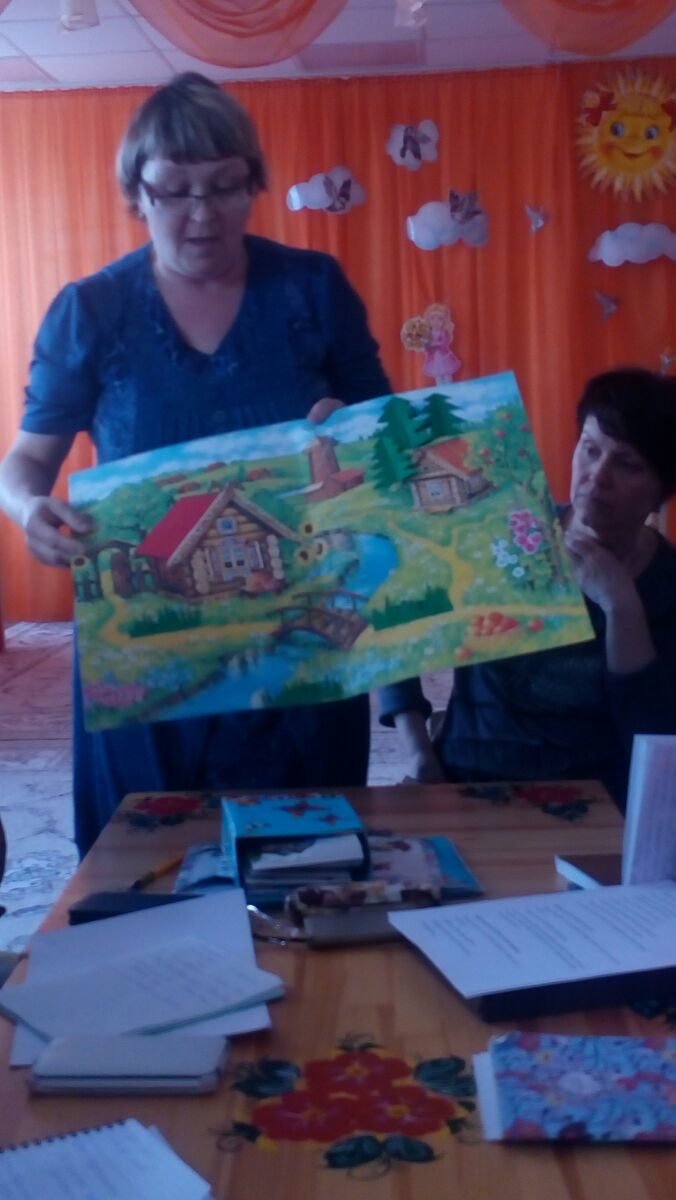 Участие в конкурсе Педагогического мастерства в МАДОУ № 2 «Улыбка» (2018г.) II место 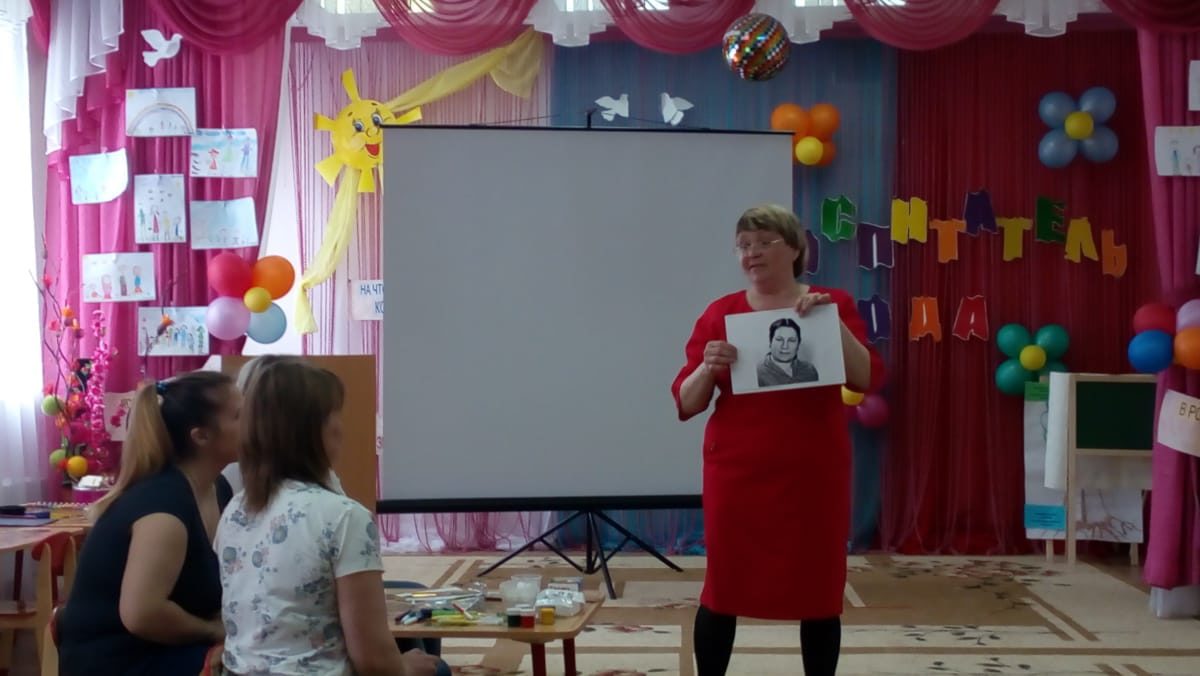 Делюсь опытом работы с педагогическим сообществом Сысертского района: 	Благодарность за предоставление опыта на ММО воспитателей СГО по теме: « Здоровьесберегающие технологии. Игровой стретчинг, как одна из форм физкультурно-оздоровительной работы. 	Диплом за предоставление опыта на Фестивале педагогических идей СГО тема: «Современные аспекты работы с детьми с ОВЗ». 	Предоставление опыта педагогическому сообществу МАДОУ №2 «Улыбка». 	Сертификат за представление опыта работы «Изготовление дидактической игры, как формы педагогического процесса в детском саду». Сертификат за предоставление опыта на круглом столе для родителей: « Воспитание в семье: здоровьесберегающий подход в развитии успешности. Игры с водой, песком, крупой». Сертификат за предоставление опыта в виде открытого просмотра НООД «Речевое развитие». Сертификат за предоставление открытого просмотра НООД «Речевое развитие. Применение игровых технологий». Сертификат за представление открытого просмотра НООД «Откуда к нам хлеб пришел». С применением опытно-экспериментальной деятельности: Сертификат за предоставление опыта – открытый просмотр НООД по ОО «Познание» ФЭМП. 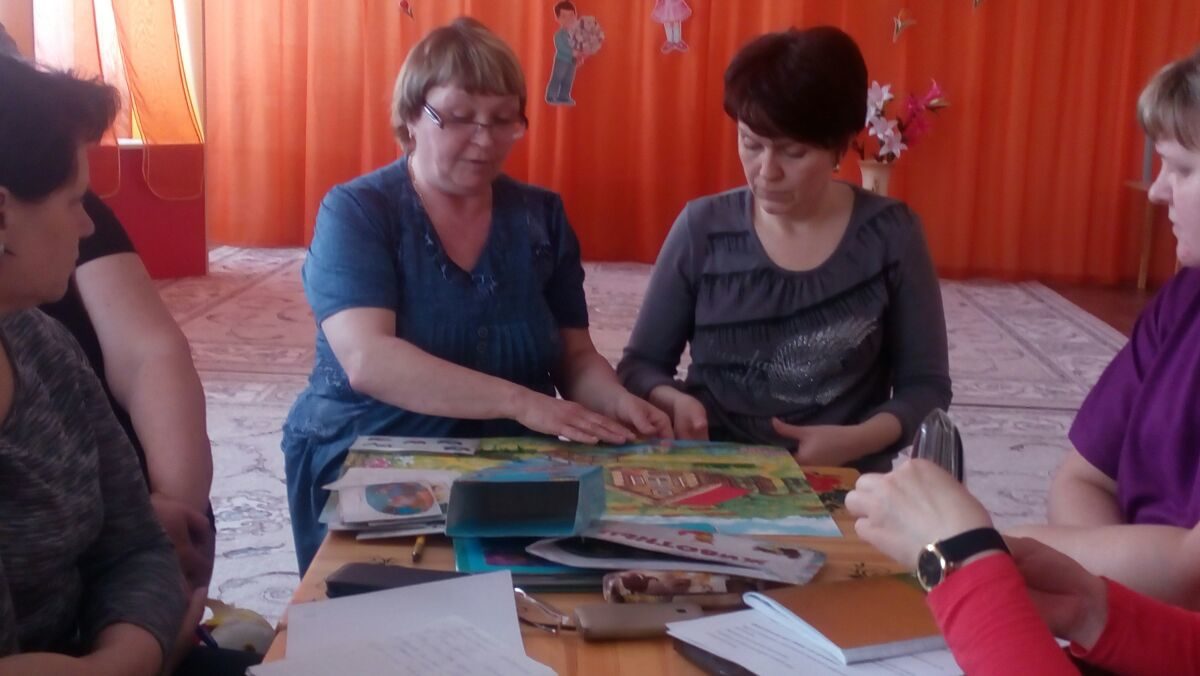 Мастер-класс для педагогического сообщества МАДОУ №2 «Изготовление дидактической игры экологической направленности».Исходя из образовательных потребностей детей группы, а также имеющихся в ДОУ условий, в своей практике я использую следующие современные образовательные технологии (элементы). Кейс – технология – позволяет повысить интерес к изучаемому материалу, развивает качества личности – социальную активность, коммуникабельность, умение слушать, грамотно излагать свои мысли. Дети учатся самостоятельно добывать информацию и работать с ней. 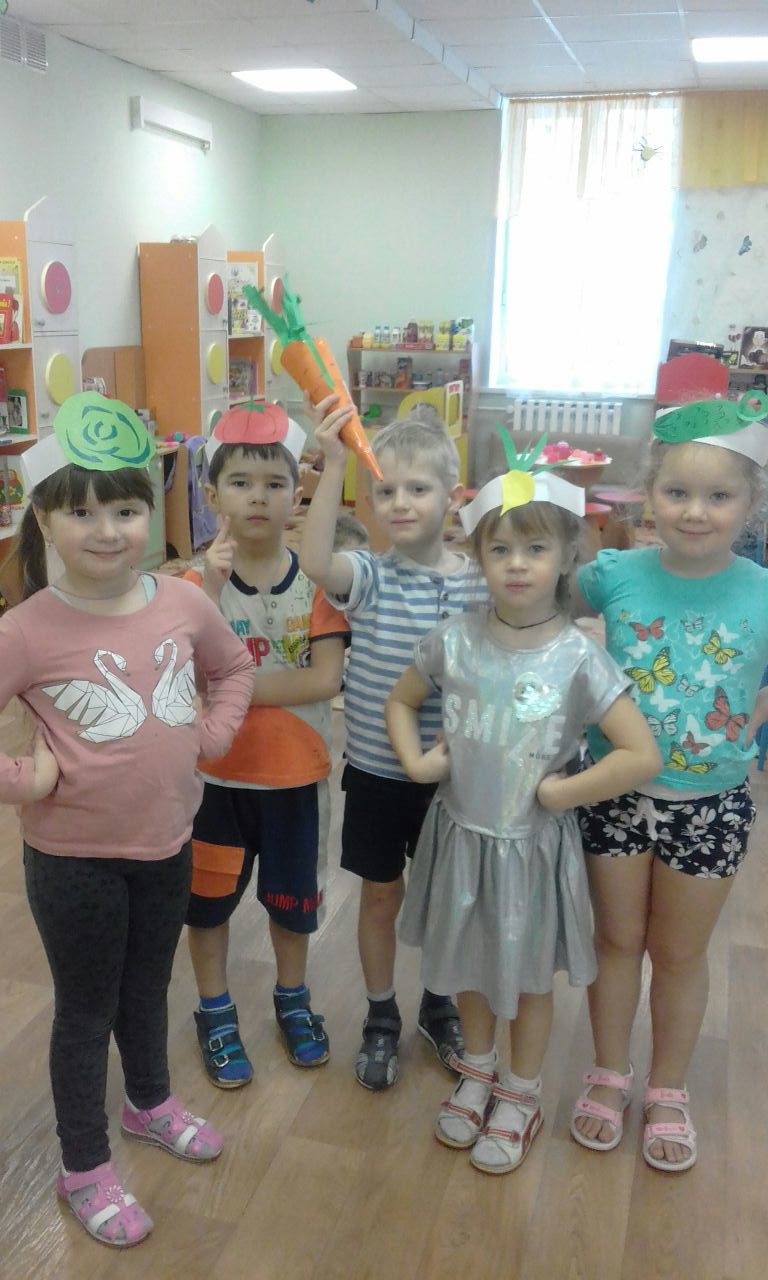 2. Технология проектного обучения                   Проекты, реализованные мной совместно с детьми и родителями группы. «Моя счастливая семья»«Здоровье -для жизни  главное условие»«Мой любимый город»«Моя родина Урал»«Правила дорожного движения»«Животные -наши меньшие братья»«Полезные продукты»«Такая разная бумага»«Дары осени»«Мы –фокусники»(магниты, магнитизм)«Покормите птиц зимой»                                                                                                                   3.Технология проблемного обучения. 					Организация учебных занятий, где предполагается создание проблемных ситуаций и активная самостоятельная деятельность по их разрешению, в результате чего ребенок получает знания. Структурные компоненты технологии: постановка проблемной ситуации, варианты решения (выбор варианта), разрешение проблемы. Ценность технологии: - активная деятельность ребенка; - связь обучения с жизнью, игрой, трудом; - исследовательский характер познания. 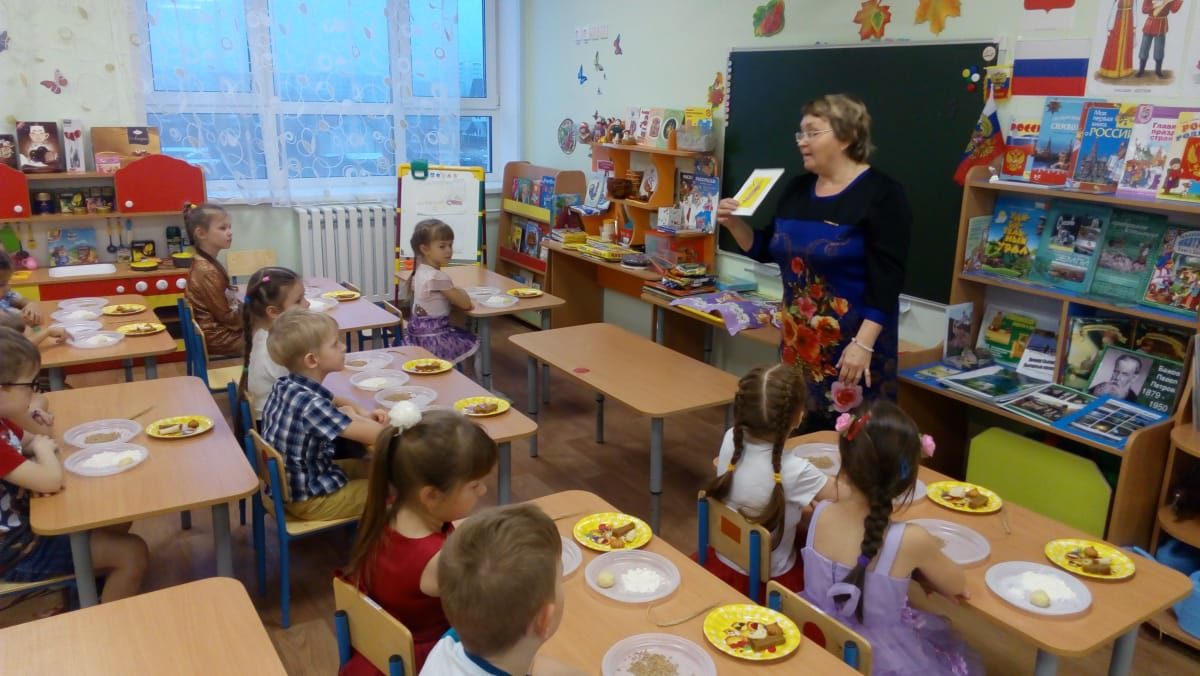       4.Технология игрового обучения. 						Игра - ведущий вид деятельности детей дошкольного возраста. В игре ребенок лучше усваивает и запоминает предлагаемые ему знания. 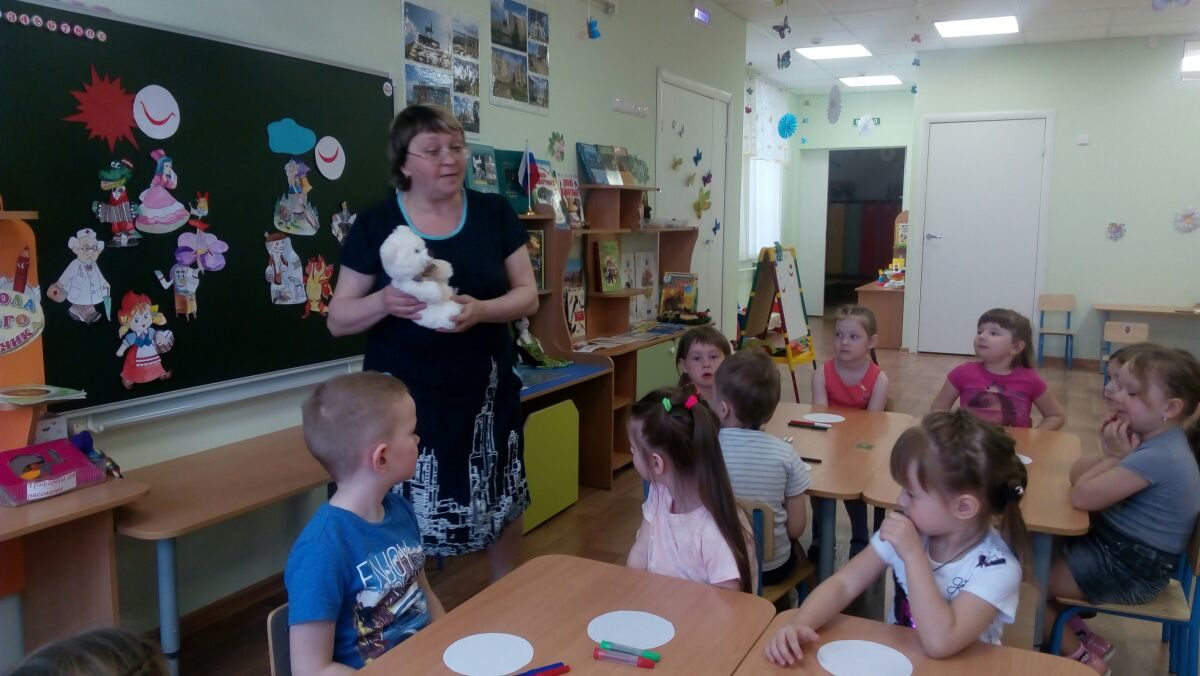     5.Технология диалогового обучения.					Роль педагога заключается в организации коммуникативной развивающей среды и в умении вести диалог. Сочетаются элементы учения и диалога. Особенности технологии: - эмоционально – чувственная сфера взаимодействия; - сочетание диалога, словесной игры, музыкальности, художественного образа, театрализации.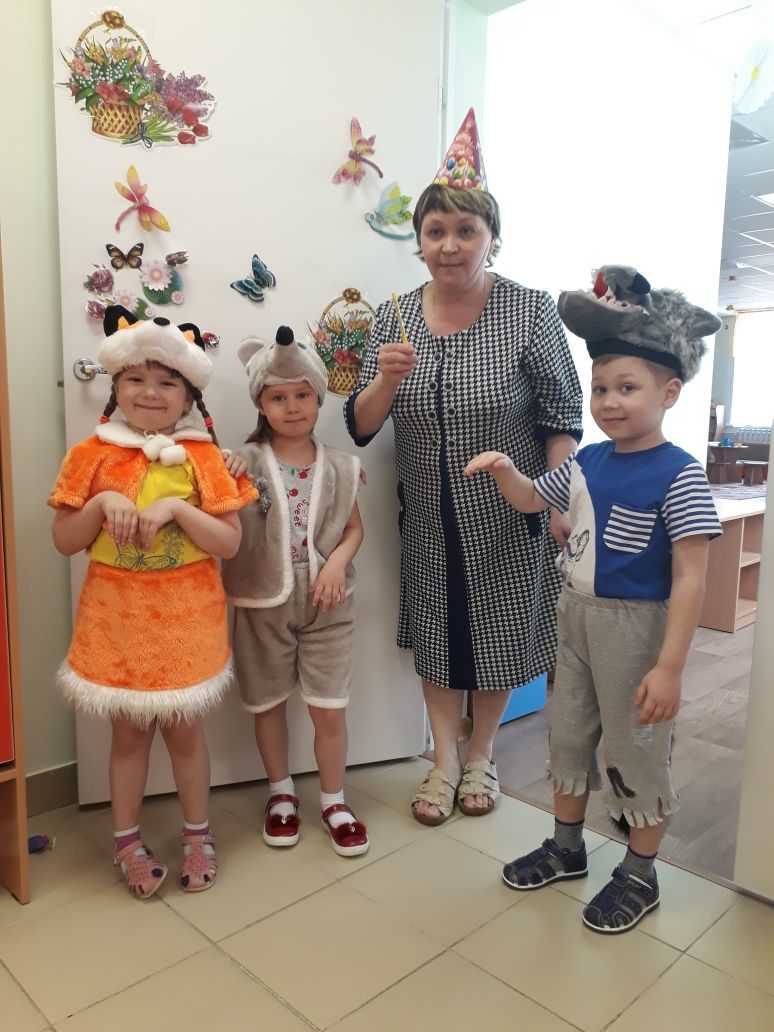 6.ИКТ-технологии									Основная образовательная цель: - способствует развитию мышления; - обеспечивает интеллектуальную подготовку к обучению в школе. В ходе игровой деятельности дошкольника, обогащенной компьютерными средствами, возникают психические новообразования (теоретическое мышление, развитое воображение, способность к прогнозированию результата действия, проектные качества мышления, развитие творческих способностей детей).Использование ИКТ технологий позволяет: - индивидуализировать учебные задания; - использовать компьютер в системе тренингов; - использовать компьютер для полного ознакомления с предметами и явлениями, находящимися за пределами собственного опыта ребенка; - моделировать виртуальную среду. 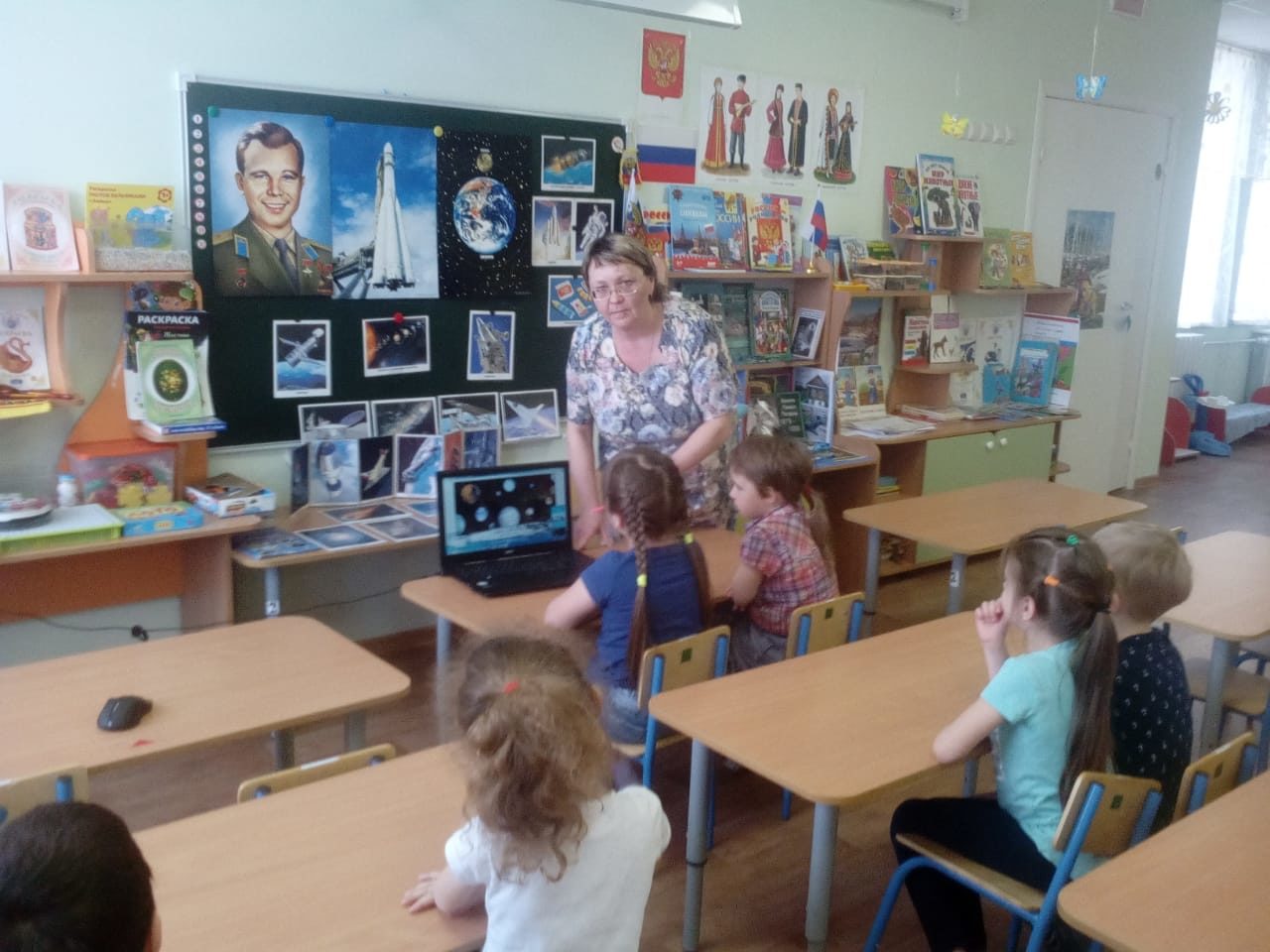                                                                                                               7.Современные здоровьесберегающие технологии.                                    Стретчинг.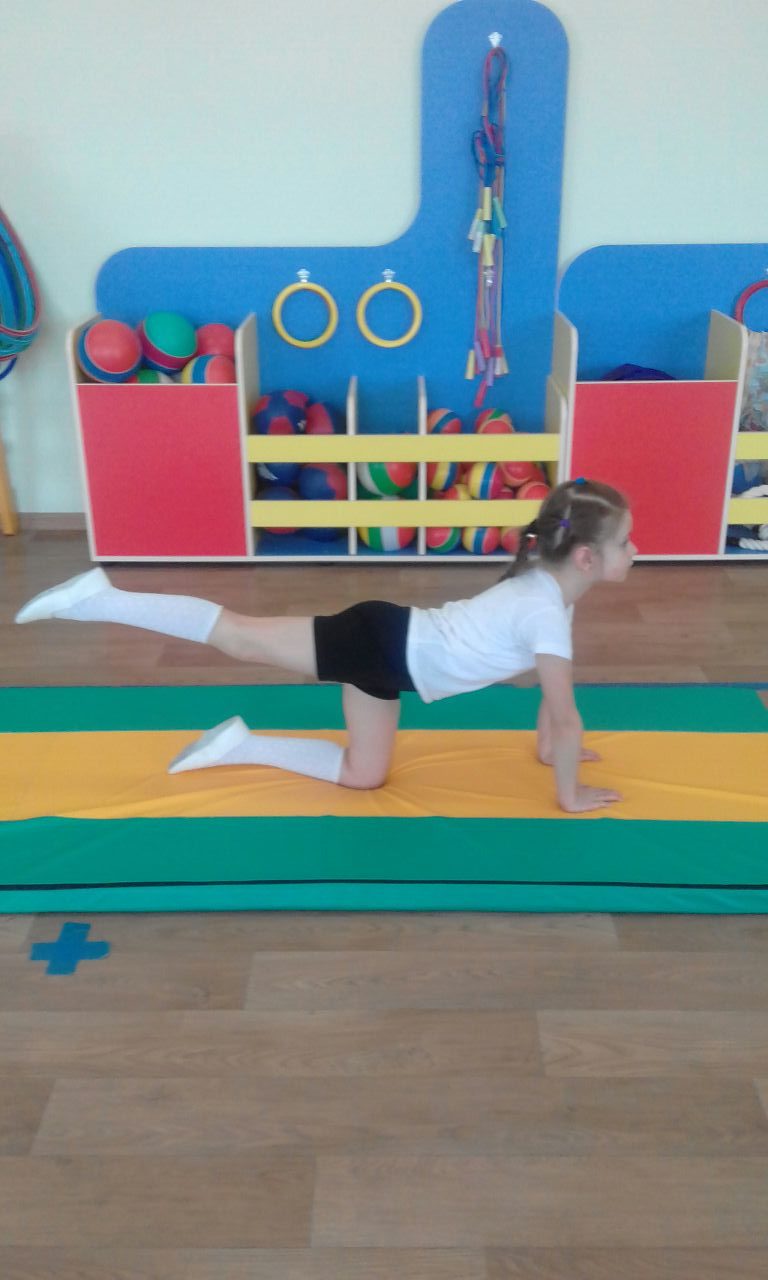   7.Мнемотехника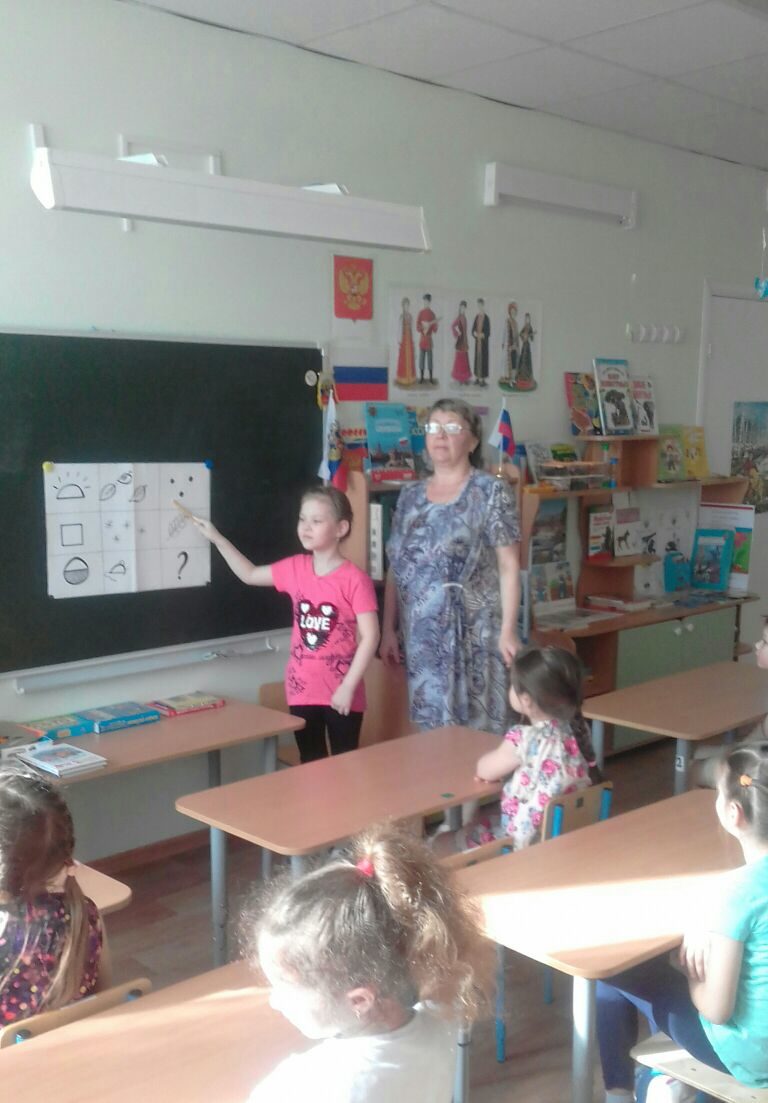 - Квиллинг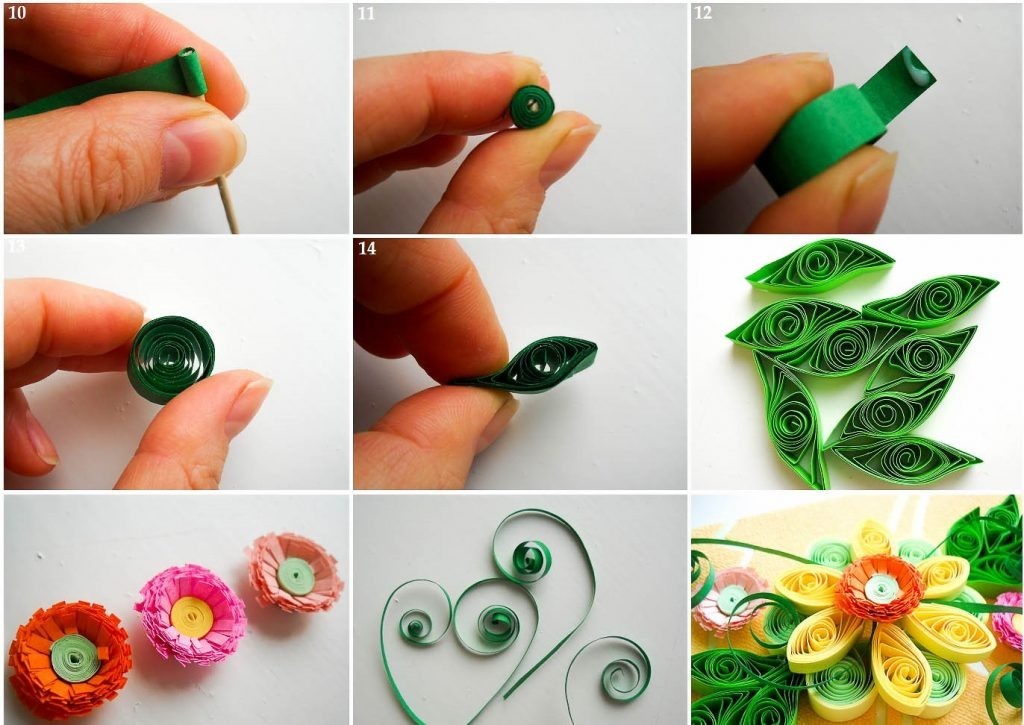 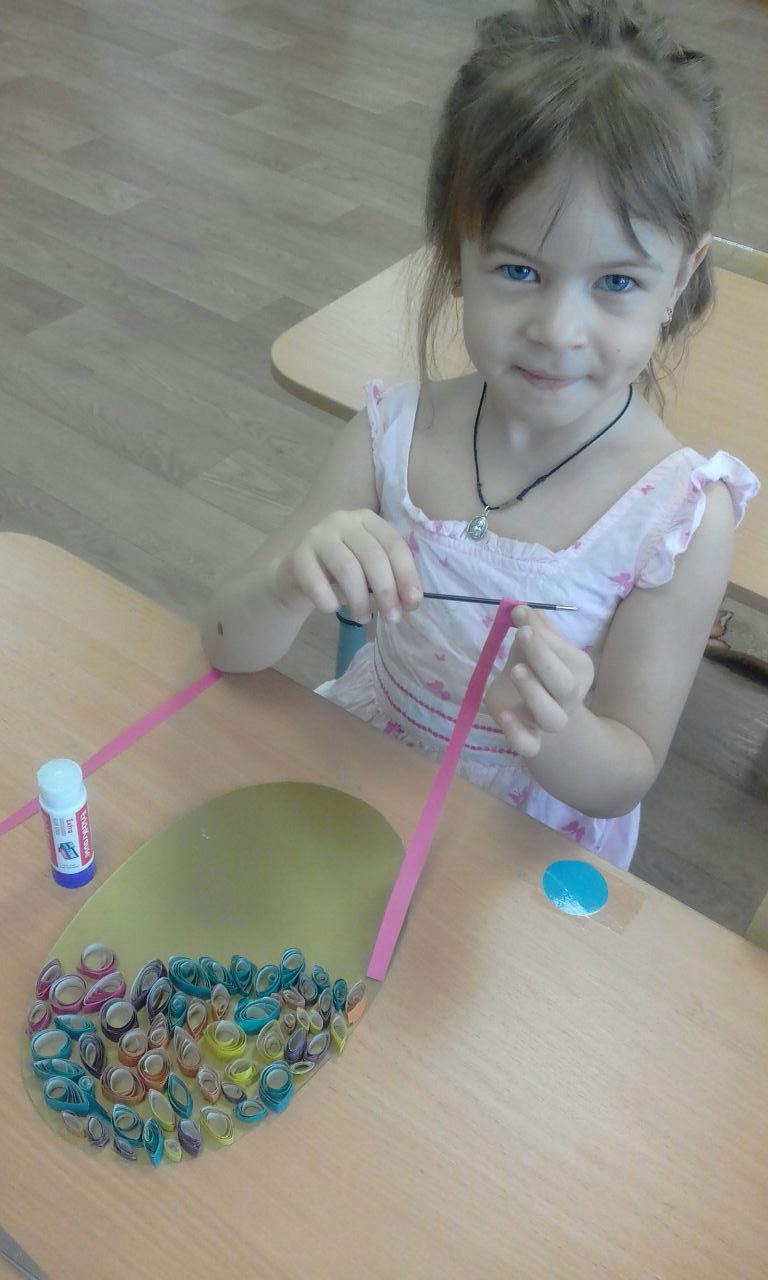 - Тактильная книга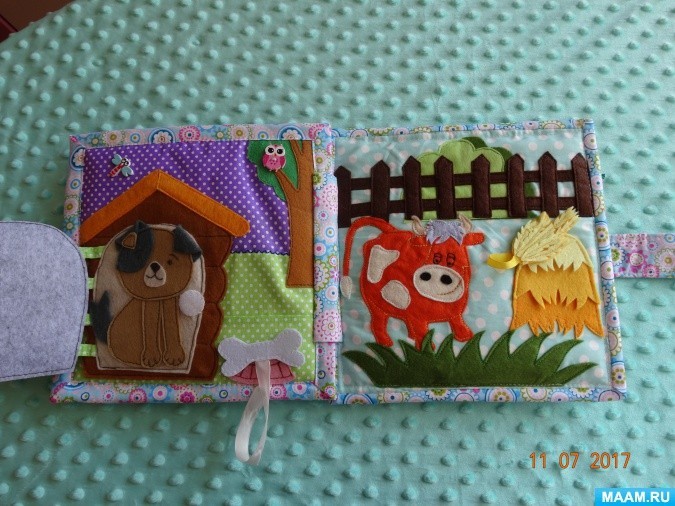 Родители группы принимают участие в различных конкурсах в МАДОУ и на районном уровне. 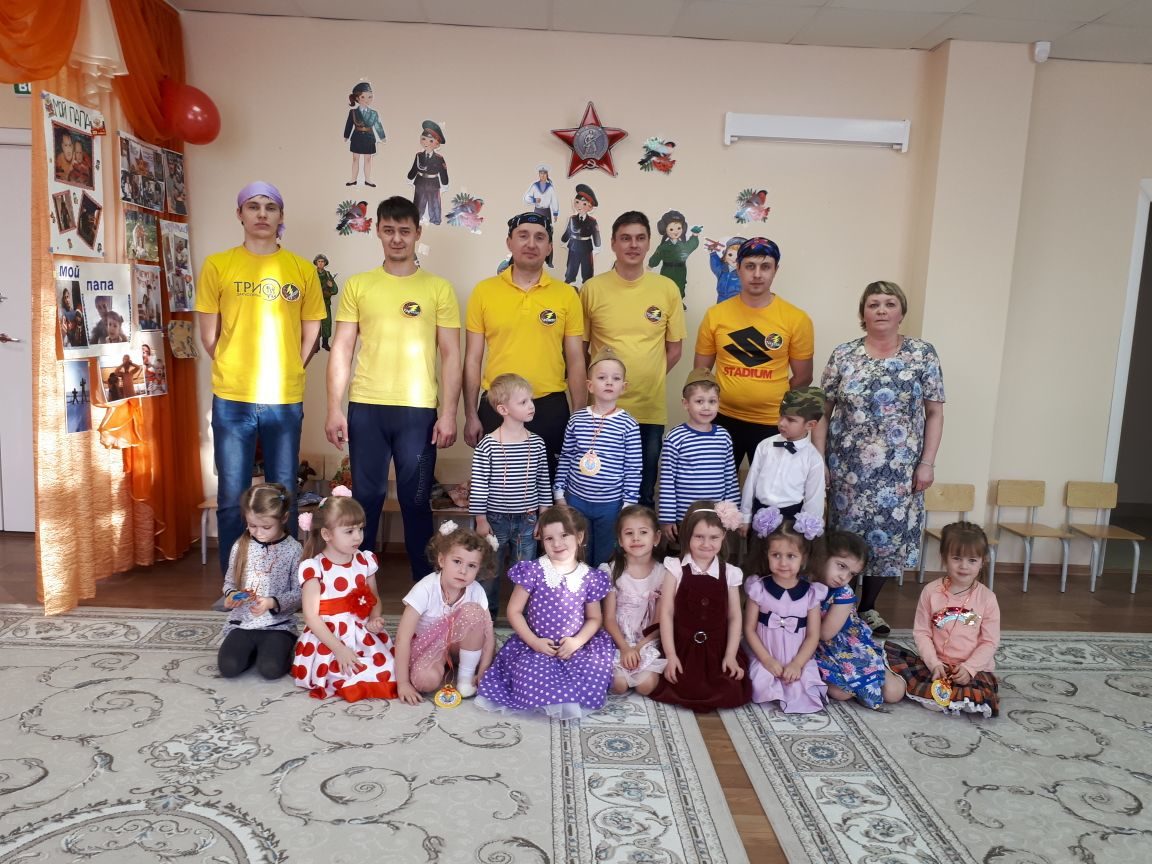                        Команда детей и пап «Торнадо», 1 местоДети группы активны, инициативны, принимают участие в различных конкурсах в группе, в детском саду, в конкурсах и мероприятиях районного уровня, международного уровня и добиваются хороших результатов: Яна Кедь – победительница конкурса «Мисс – МАДОУ 2018» - Iместо. 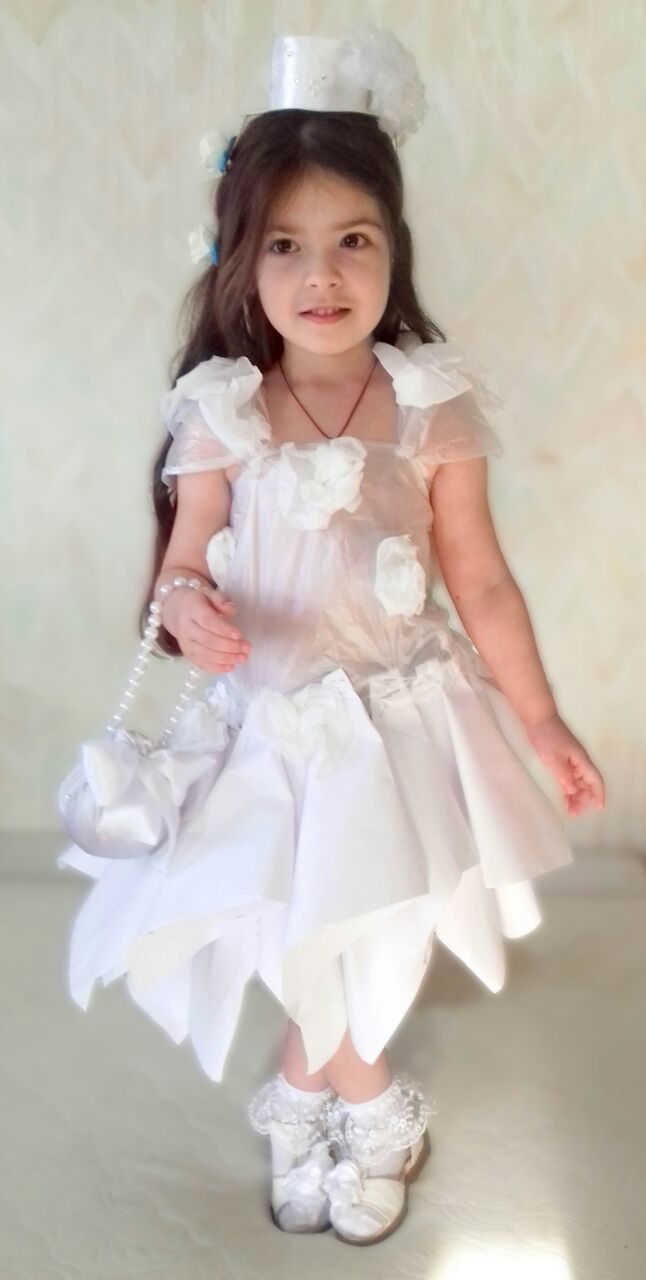 Оводов Степан – победитель конкурса чтецов, посвященного Дню Победы – I место. Иващенко София – IIместо (конкурс чтецов к Дню Матери). Истомин Вячеслав – IIIместо в конкурсе чтецов к Дню Матери.Кедь Яна: -  Iместо в конкурсе чтецов к Дню Матери;                    - Победа в конкурсе инсценировки песни к Дню Победы  - Iместо;                    - Победа в конкурсе чтецов к Дню Победы  -  I место. Участие в экологической интеллектуальной игре «экоколобок» - благодарственное письмо от центра детского технического творчества Сысертского городского округа (2018). Участие в экологической интеллектуальной игре «экоколобок» - грамота ЦДТТ Сысертского городского округа (2019). Участие в конкурсе «Дорога и дети» - грамота ЦДТТ Сысертского городского округа.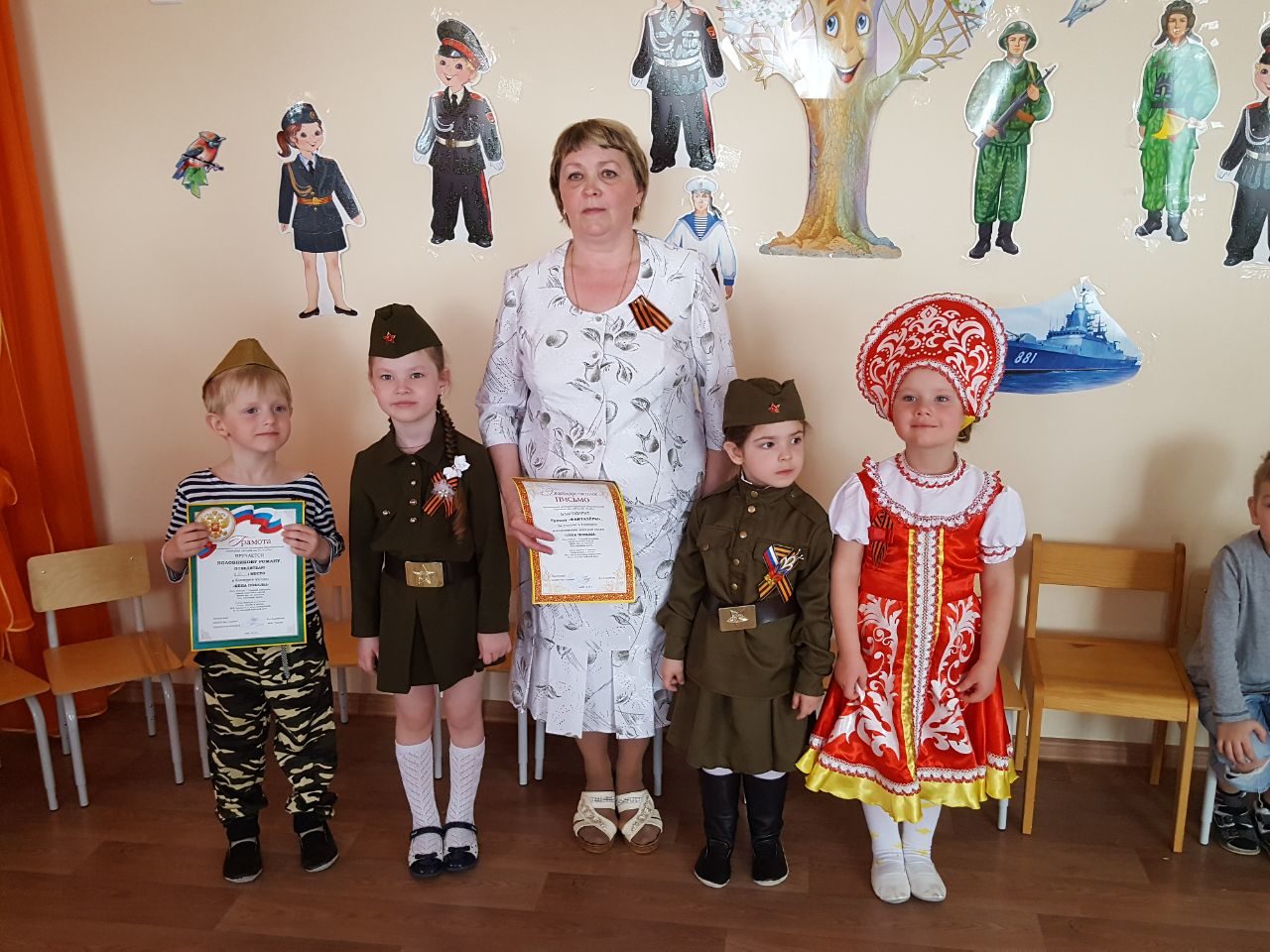 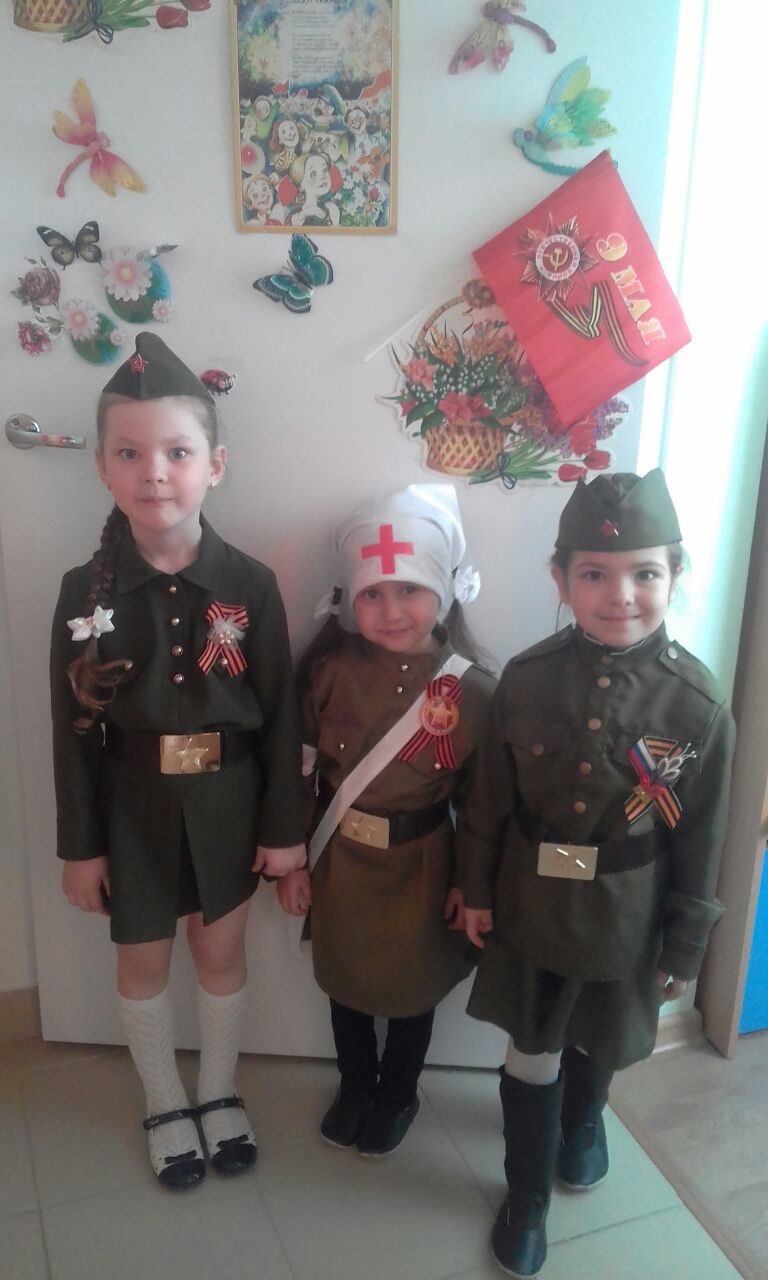 Инсценировка военной песниОлимпиада по зимним видам спорта ,1 место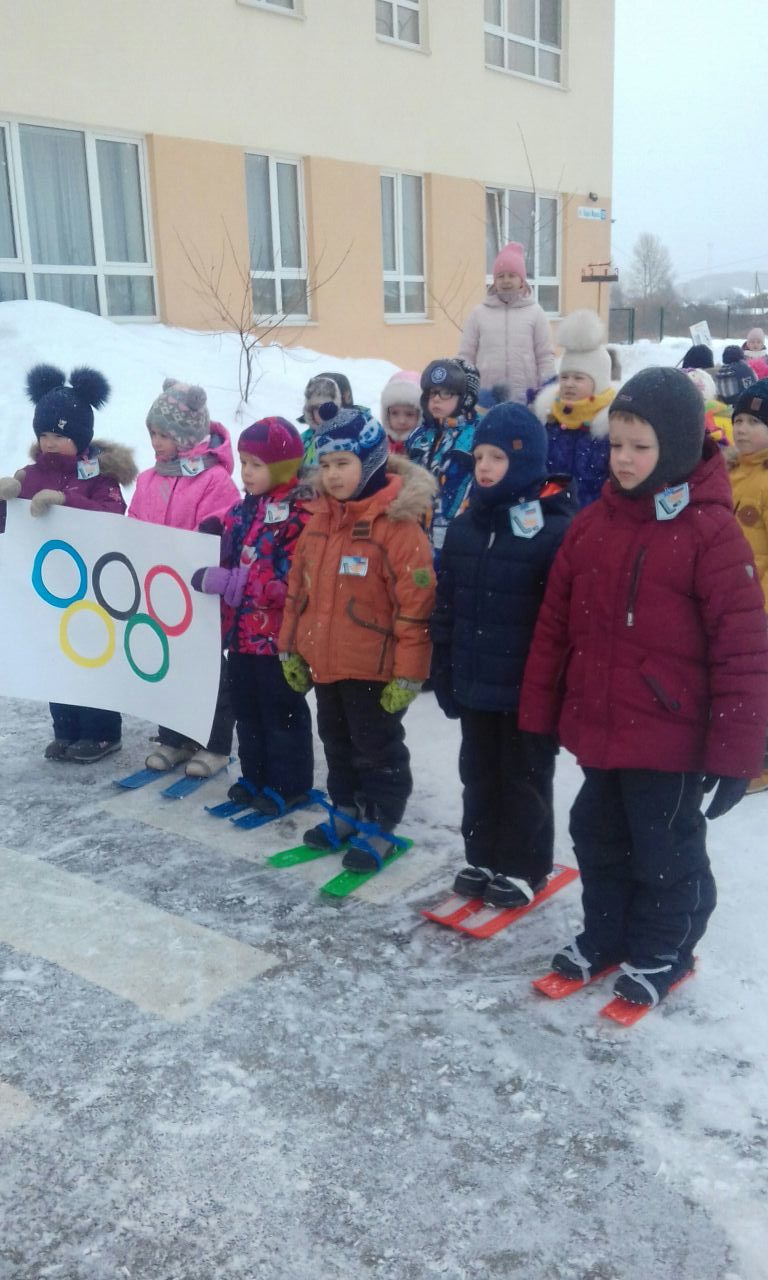 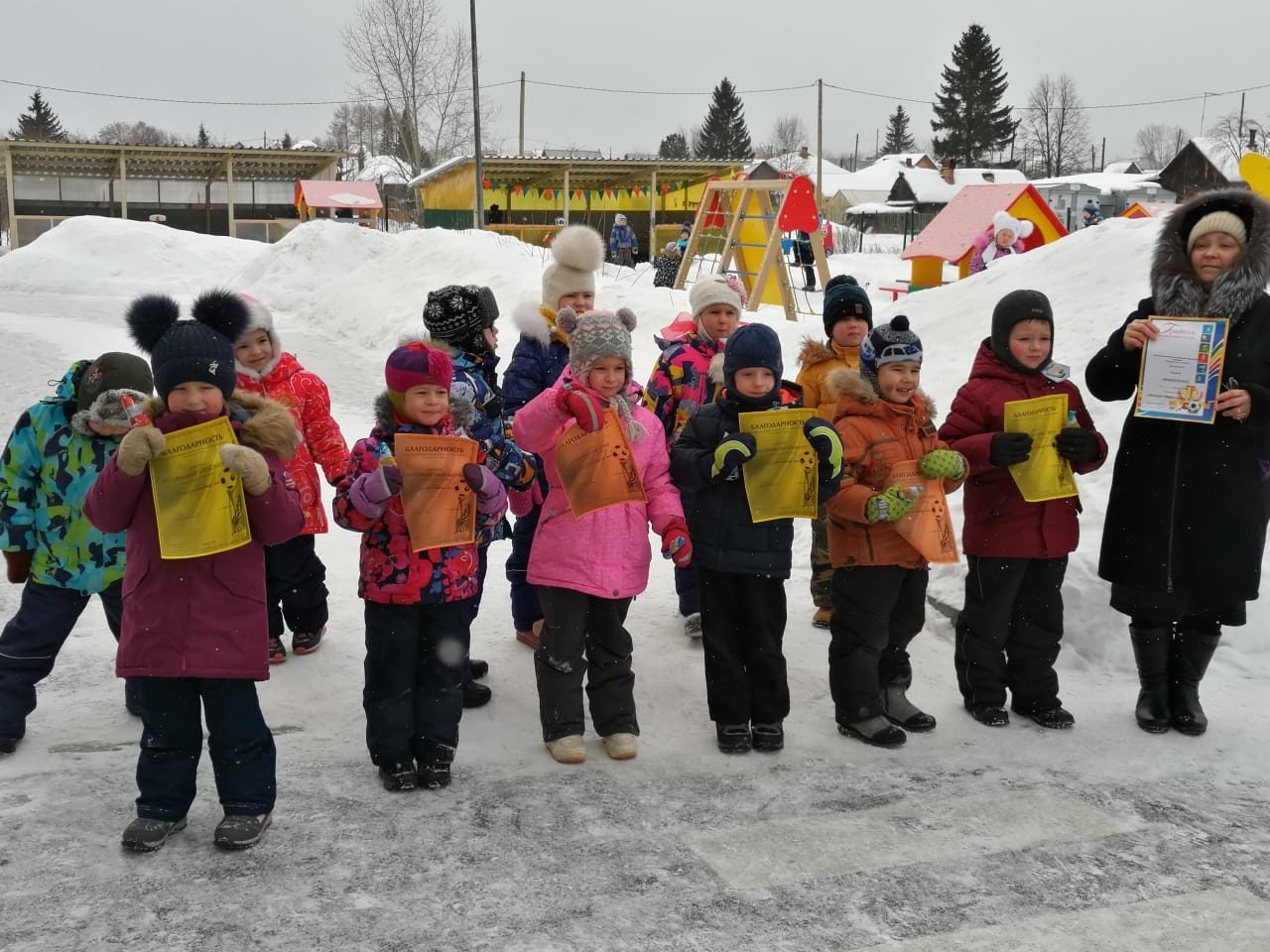 Победители конкурса чтецов ко дню матери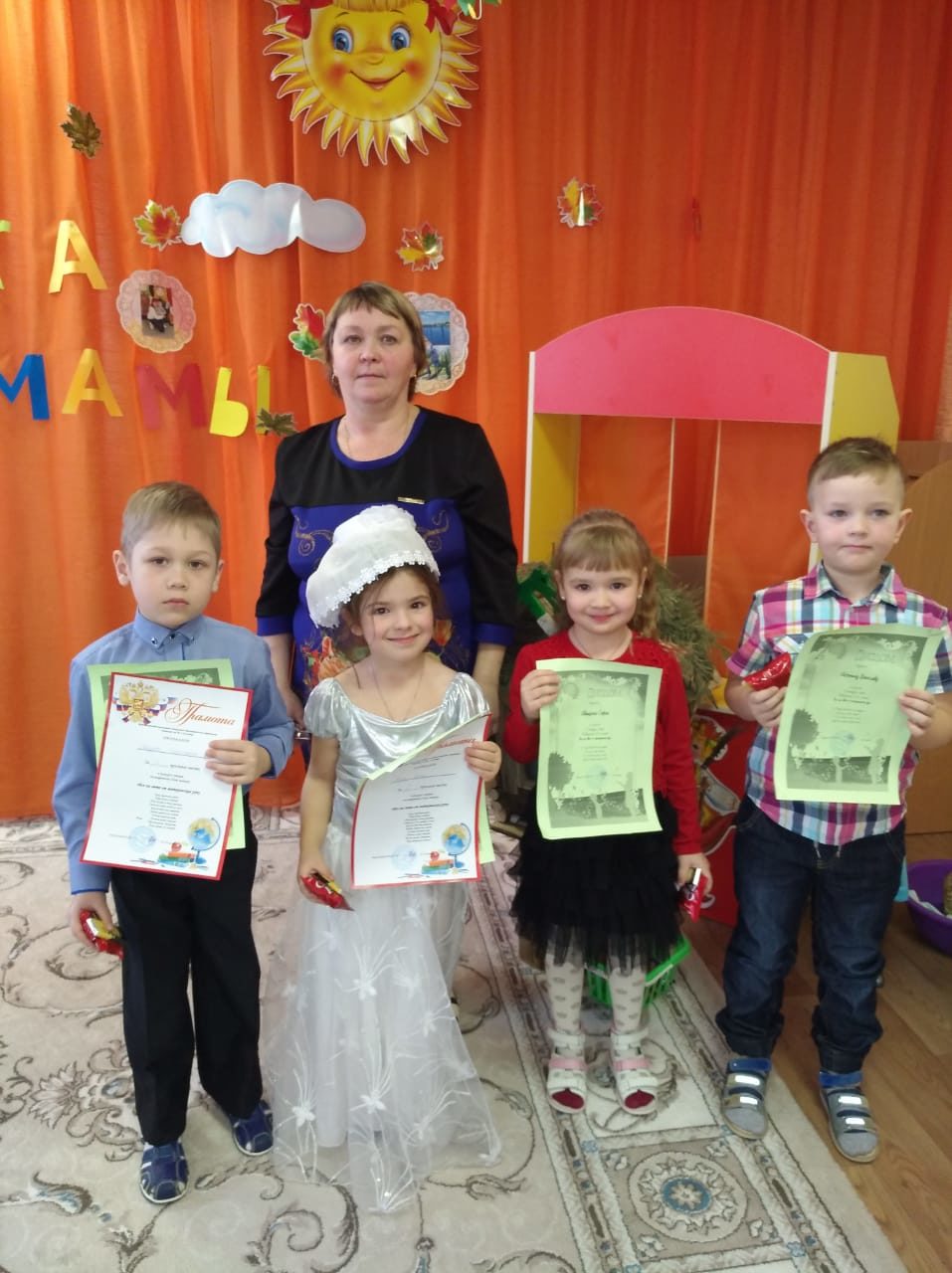 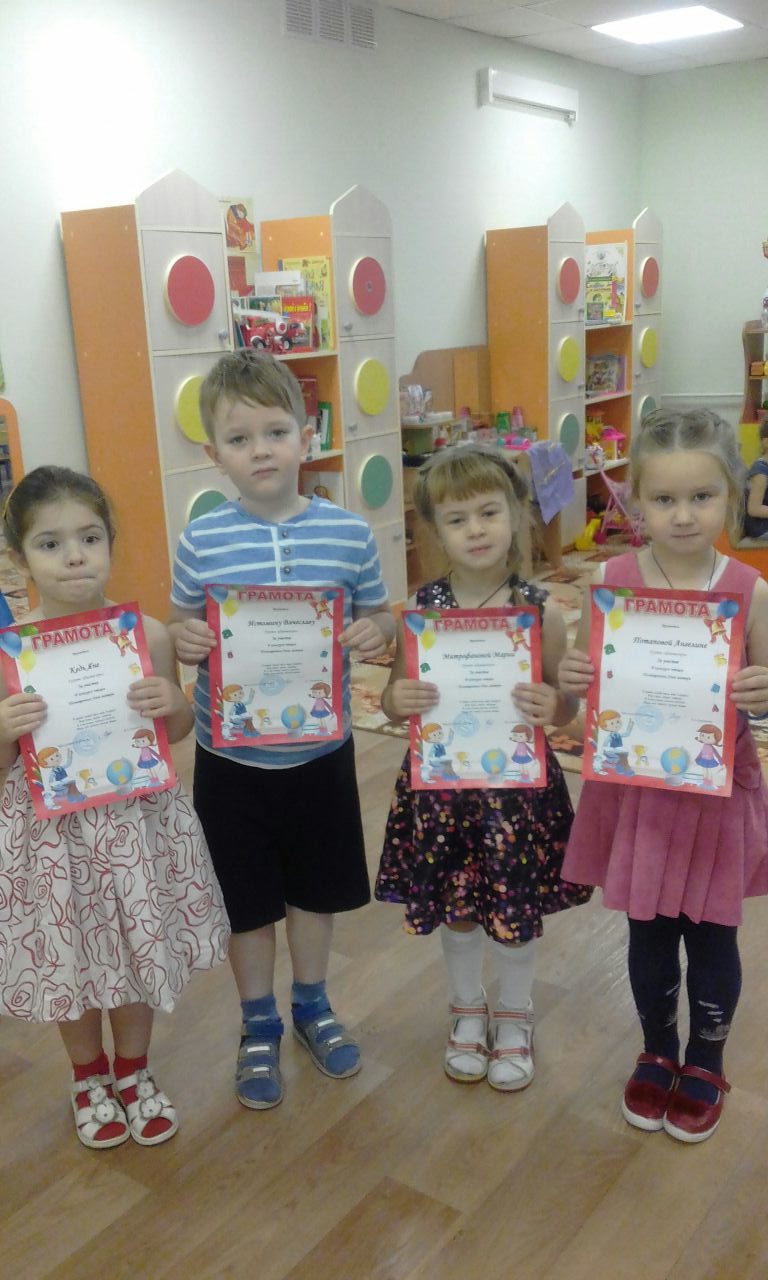 Участвую в педагогических форумах, в фестивалях и в педагогических чтениях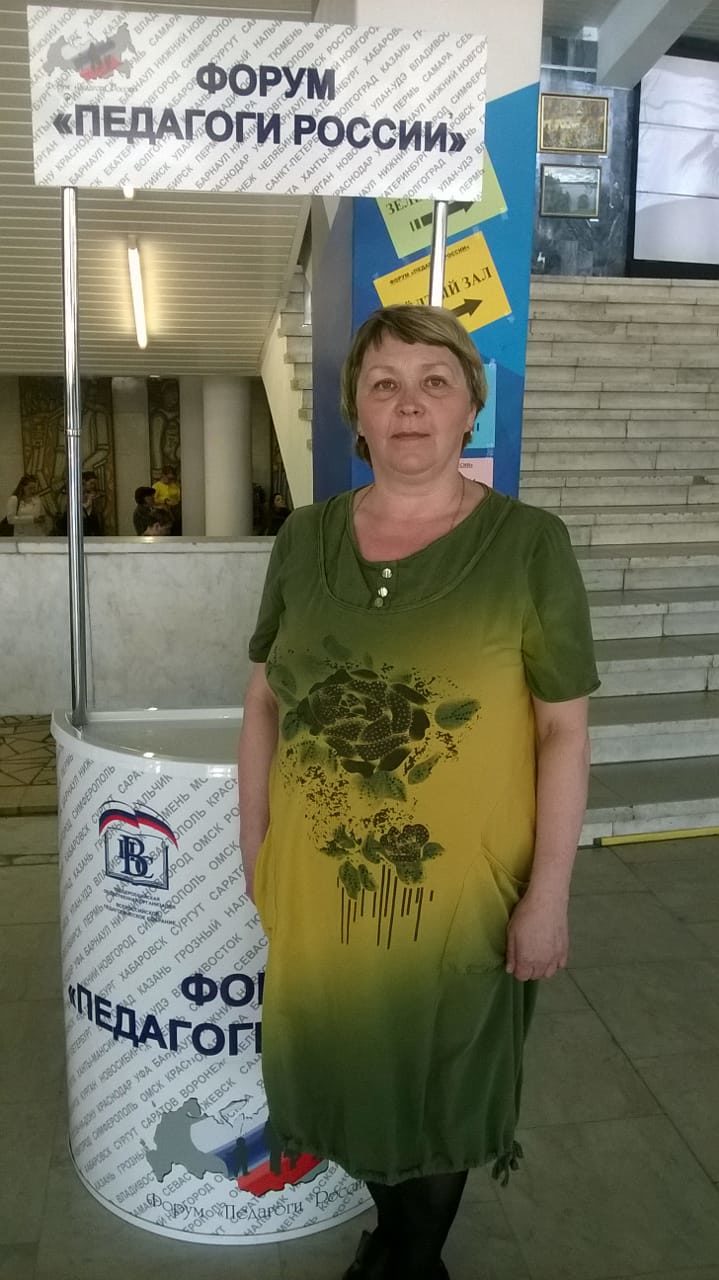 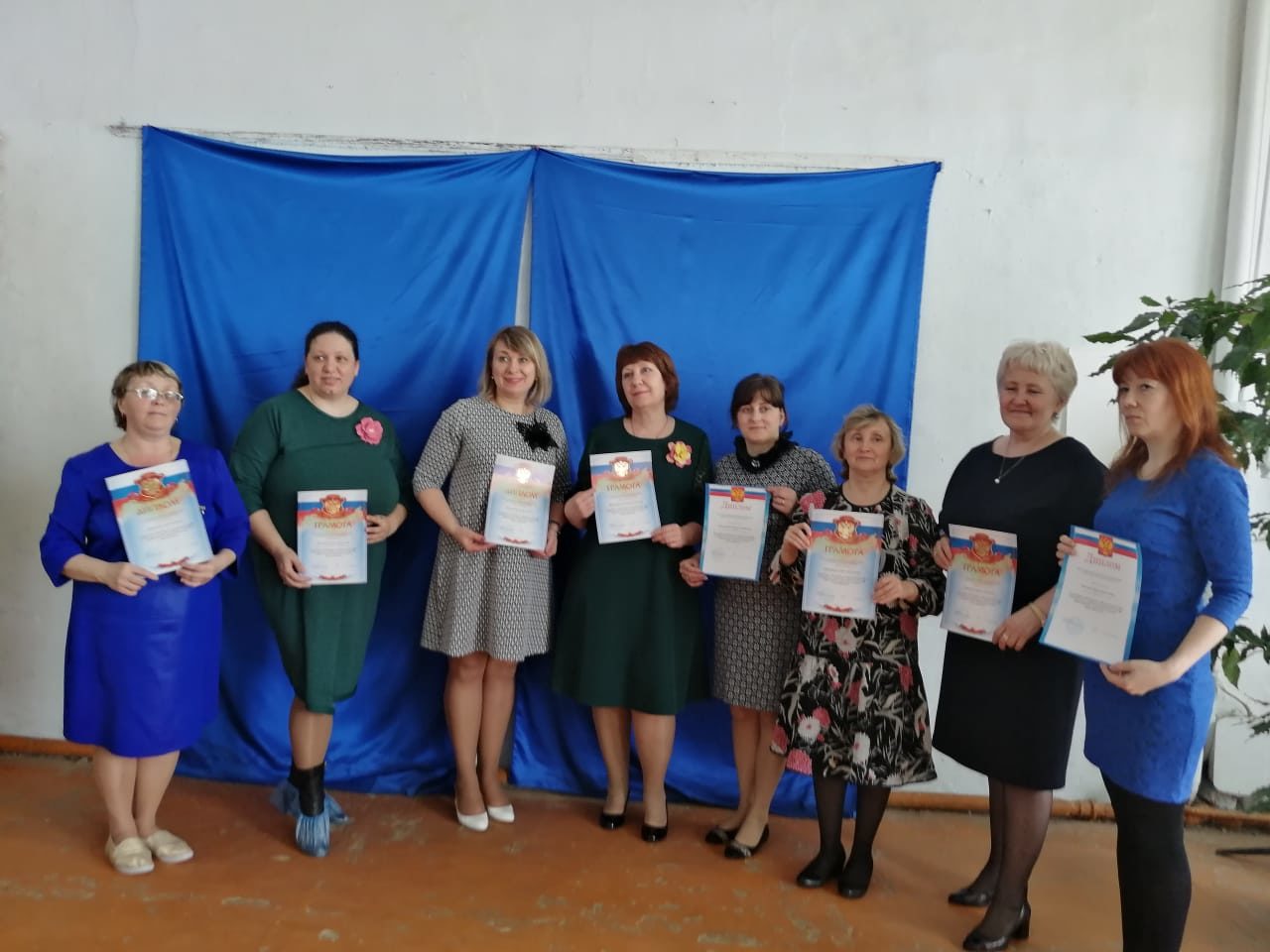 Имею публикации в СМИ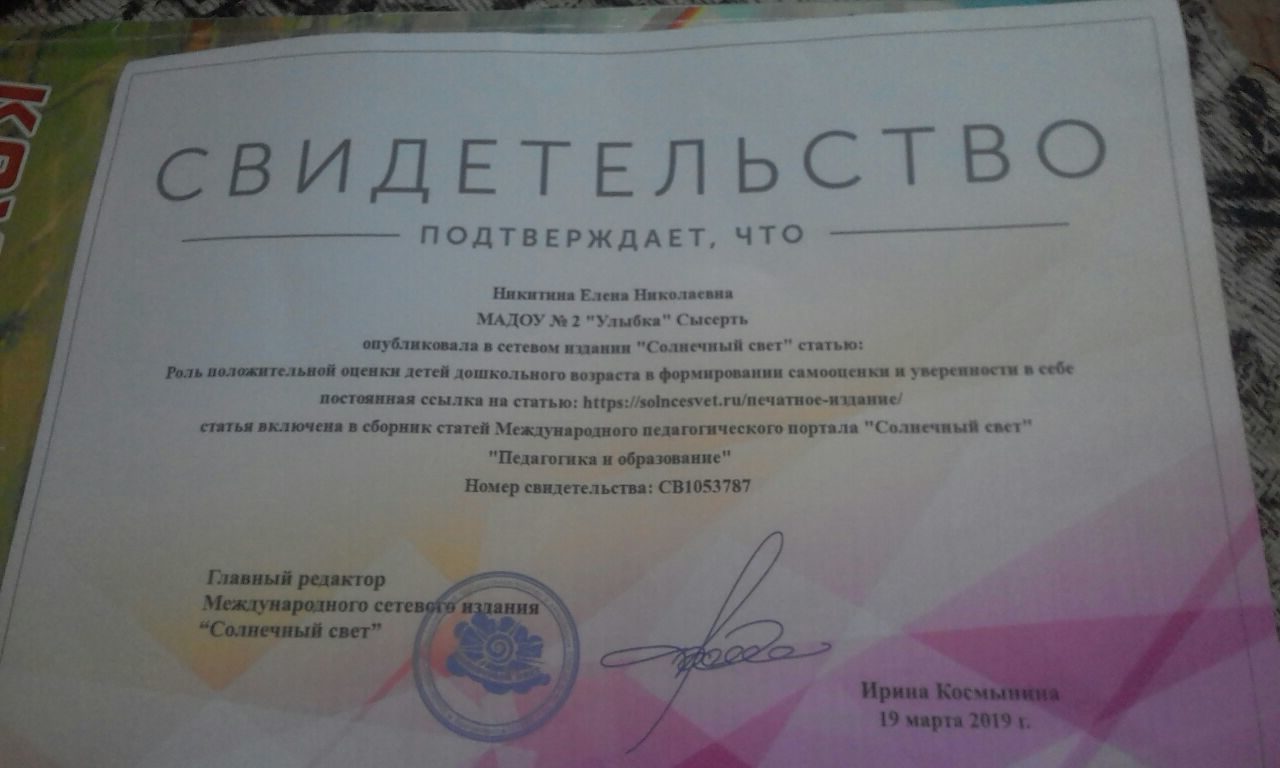 Принимаю активное участие в деятельности экспертного совета на педагогическом портале «Солнечный свет»	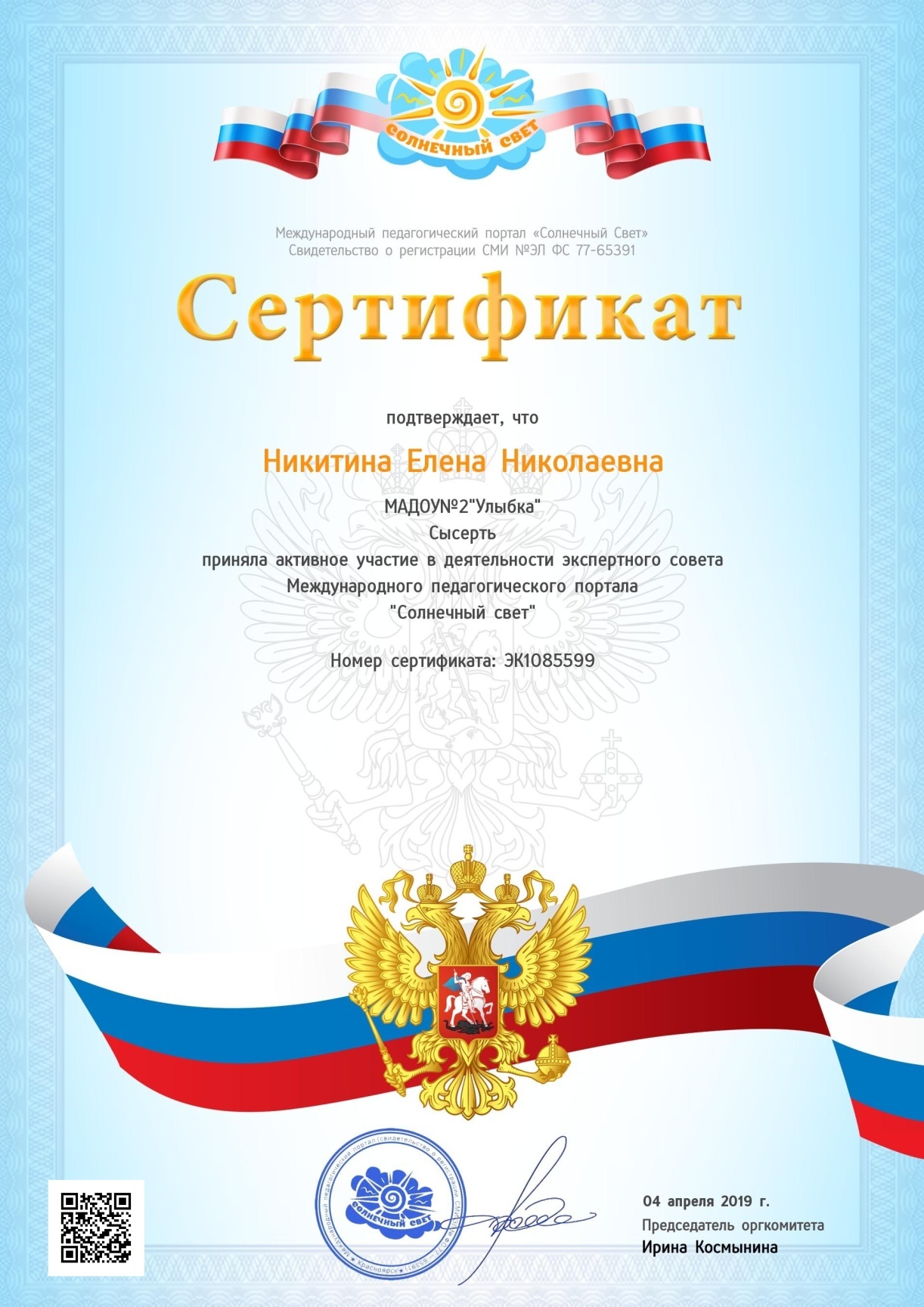 Участвую в конкурсах, фестивалях, проектах, акциях. Имею грамоты, дипломы, сертификаты, благодарности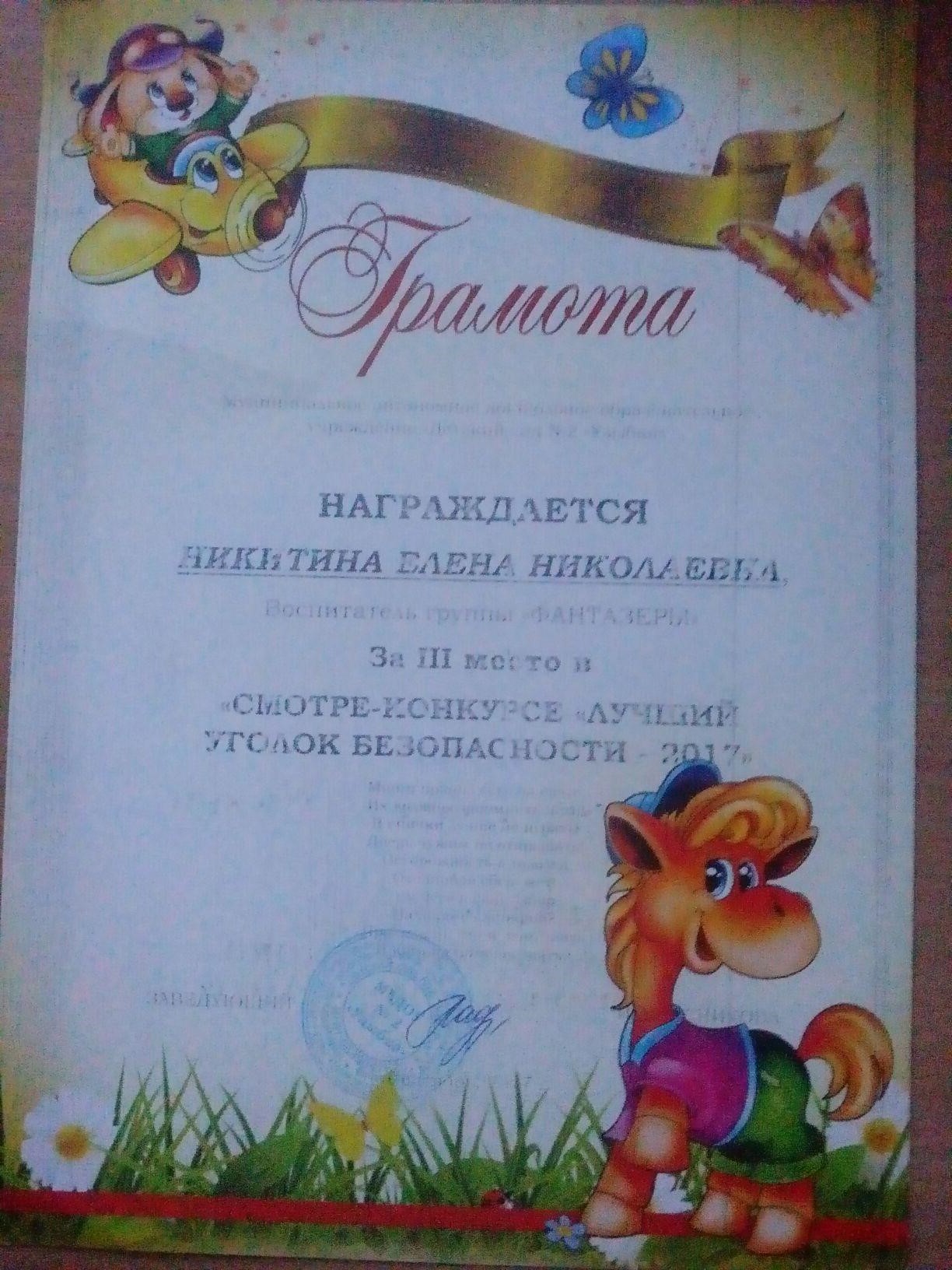 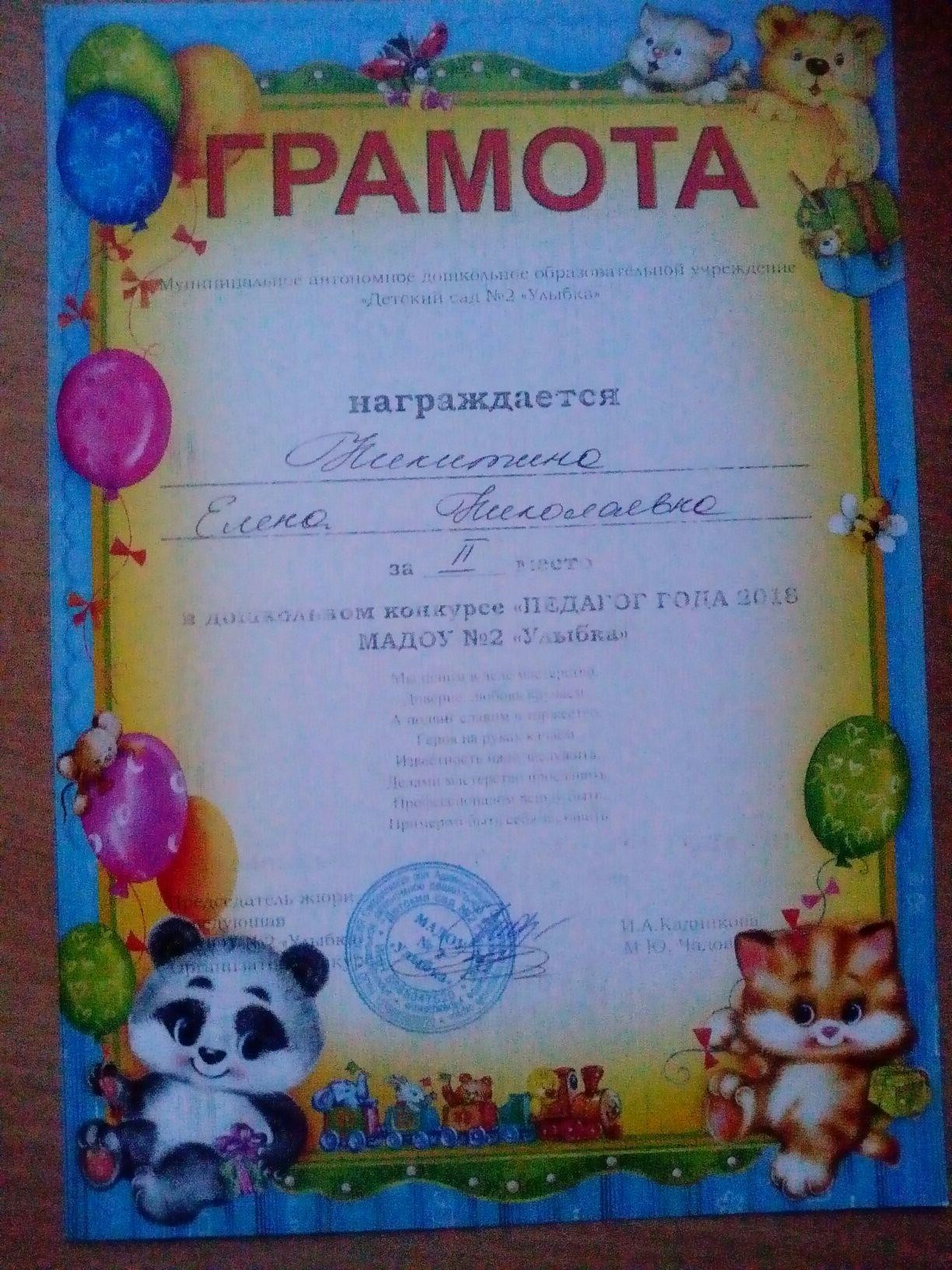 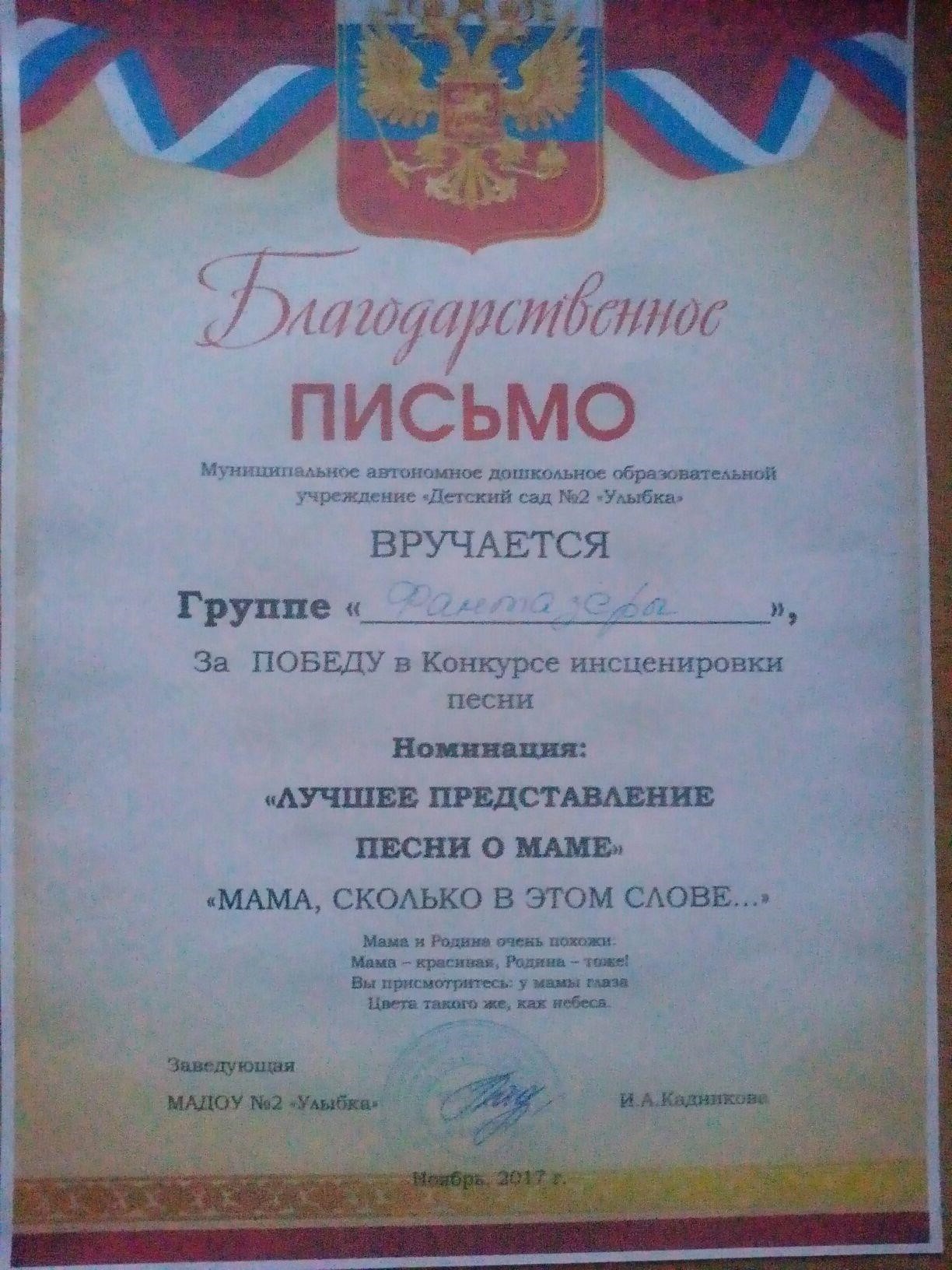 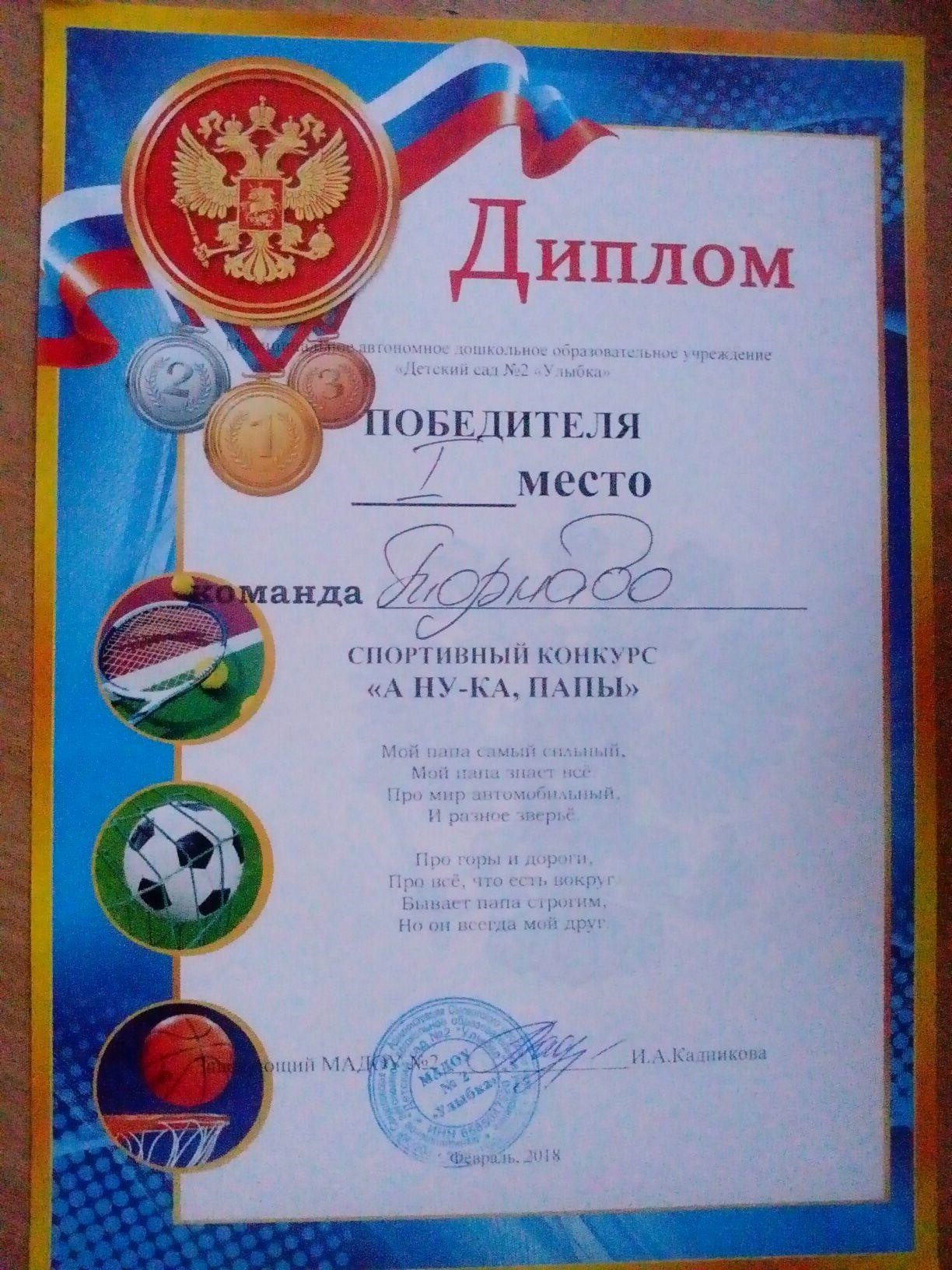 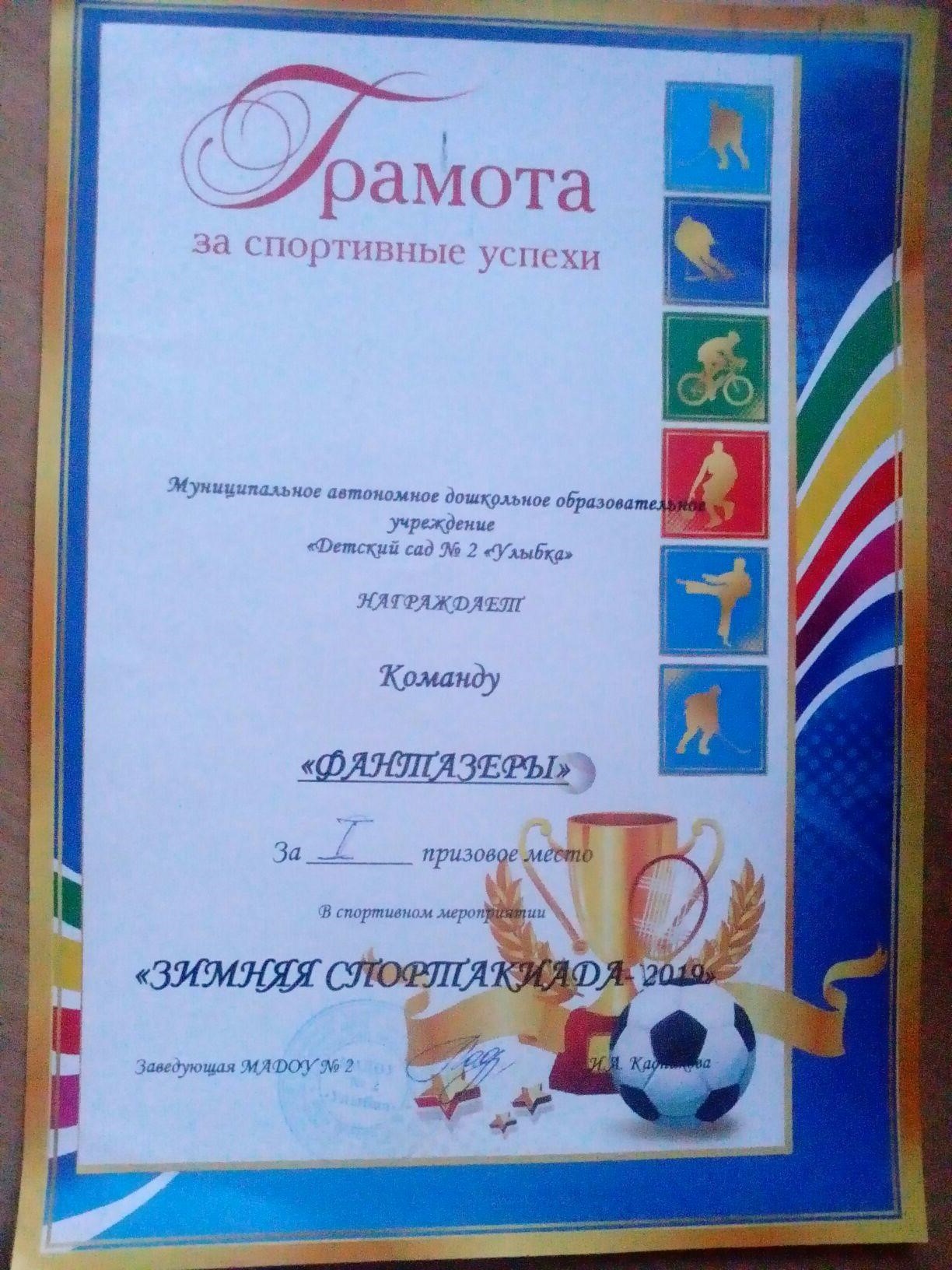 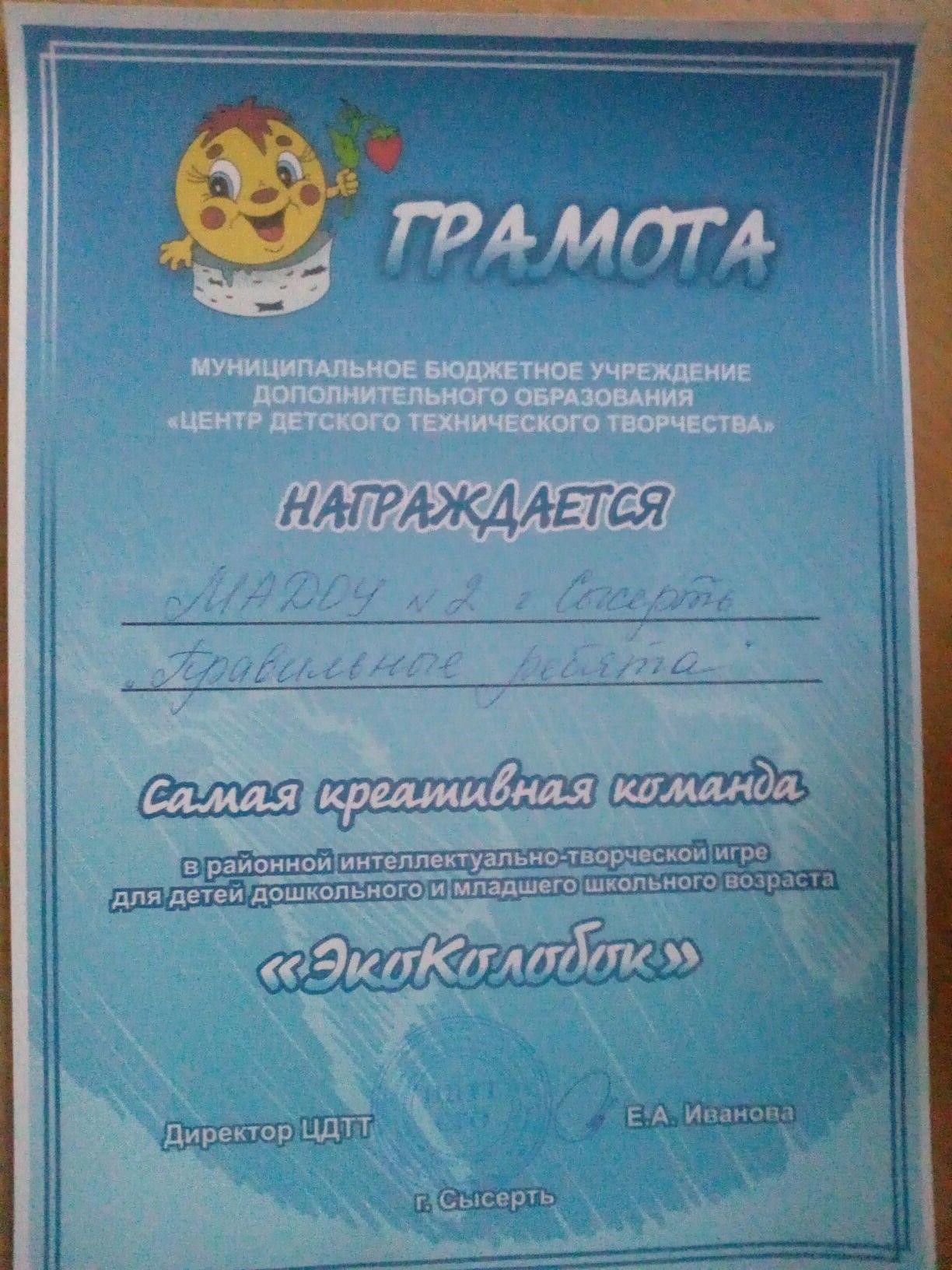 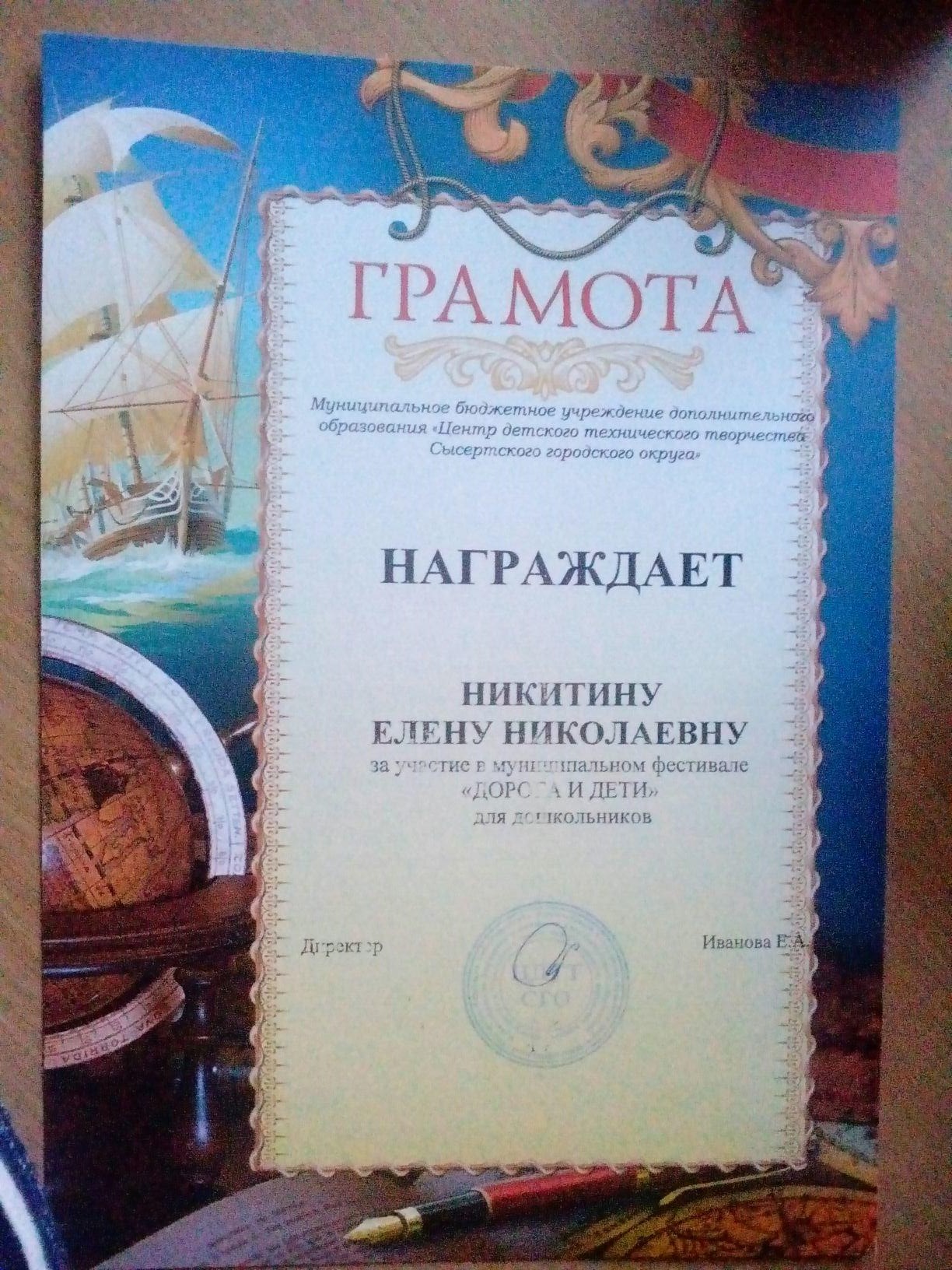 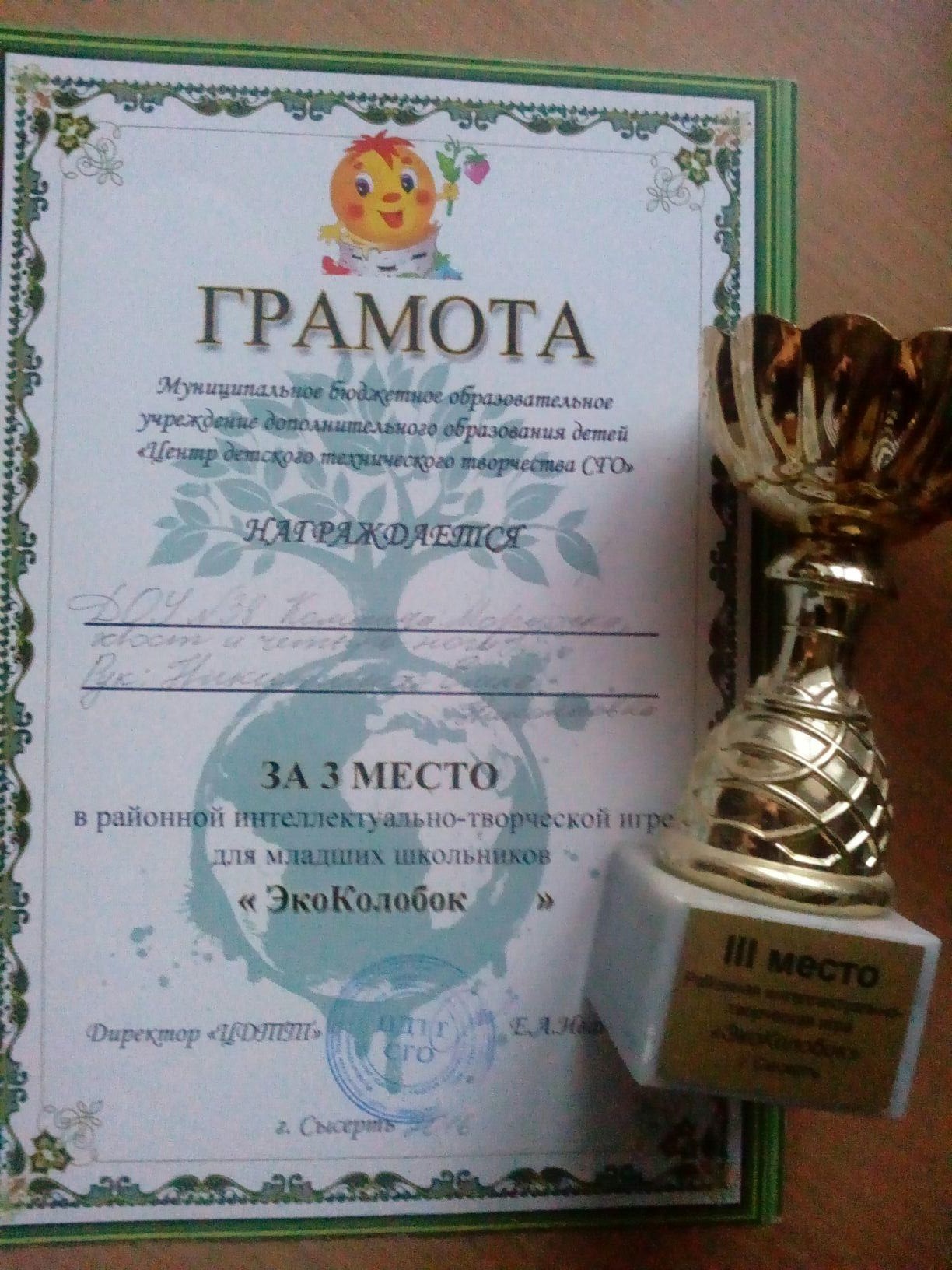 